КАК СТАТЬ МУСУЛЬМАНИНОМكيف تصبح مسلما باللغة الروسيةД-р Абд ар-Рахман ибн Абд аль-Карим аш-ШихаПеревод с арабского:European Islamic Research Center (EIRC)Андрей ШистеровПроверка:Вадим Дашевский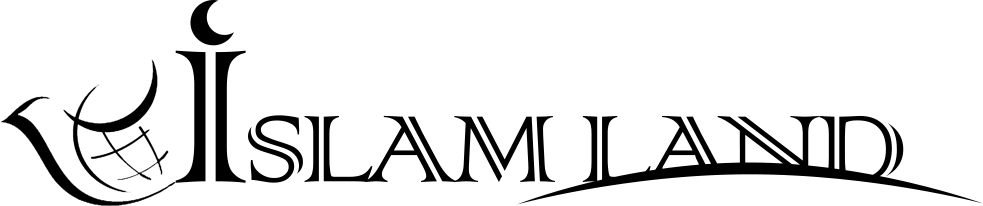 WWW.ISLAMLAND.COM 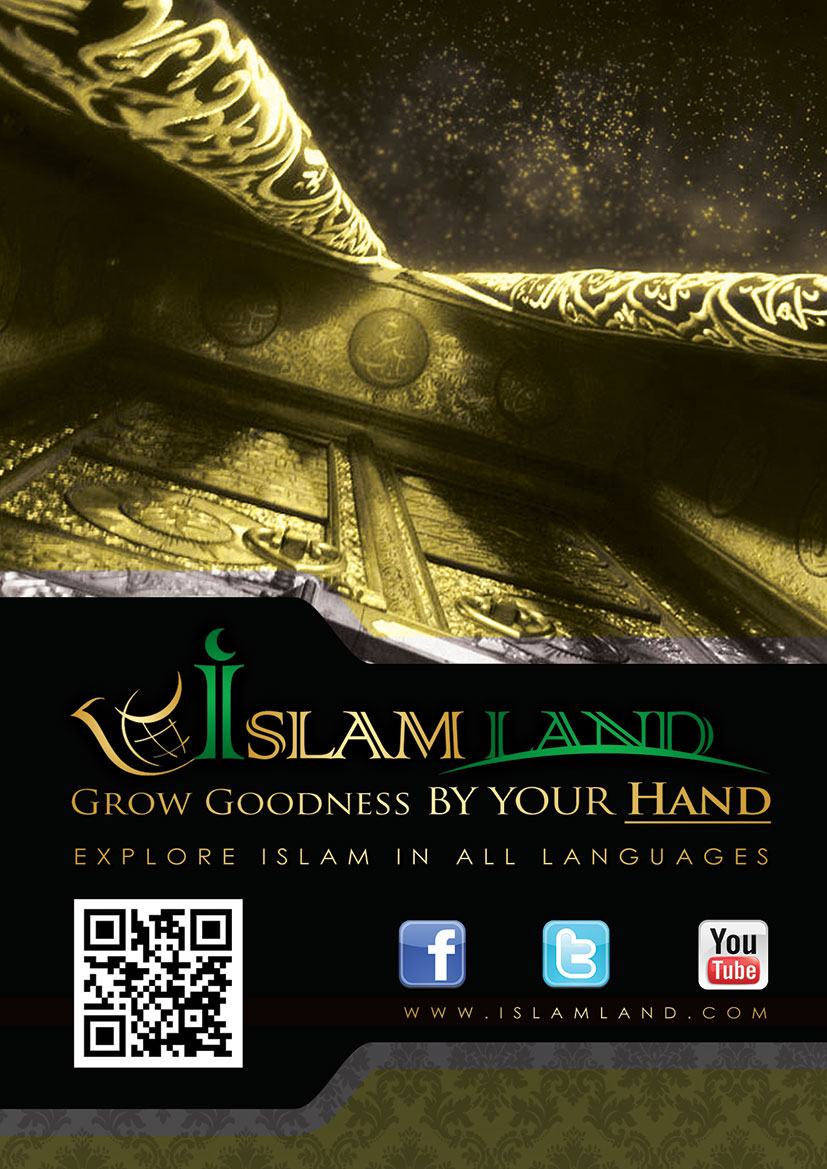 ПредисловиеВо имя Аллаха Милостивого, Милосердного!Хвала Аллаху, мир и благословение нашему Пророку Мухаммаду, его семье и всем его сподвижникам.В самом начале книги я хотел бы от чистого сердца поздравить тебя с той милостью, которую тебе оказал Аллах. Он даровал тебе следовать по Прямому пути и даровал успех узнать истинную религию. Я прошу Аллаха, чтоб Он укрепил меня и тебя и вообще всех мусульман в этой великой религии, вплоть до того дня, как мы встретимся с Ним в Судный день!Брат мой! Настоящий мусульманин более всего рад, когда немусульамнин принимает ислам. Мусульманин желает добра всем людям и желает, чтобы все они испытали душевное счастье и моральное успокоение уже в мирской жизни, живя в соответствии с благородными исламскими принципами. Всевышний Аллах сказал:Верующих мужчин и женщин, которые поступали праведно, Мы непременно одарим прекрасной жизнью и вознаградим за лучшее из того, что они совершали.(Сура “ан-Нахль”, аят 97)Аллах рассказал о положении человека, не уверовавшего в Него, и в то, что он ниспослал:А кто отвернется от Моего Напоминания, того ожидает тяжкая жизнь, а в День воскресения Мы воскресим его слепым». И скажет он: «Господи! Почему Ты воскресил меня слепым, если раньше я был зрячим?». Аллах скажет: «Вот так! Наши знамения явились к тебе, но ты предал их забвению. Таким же образом сегодня ты сам будешь предан забвению». Так Мы воздаем тем, кто излишествовал и не уверовал в знамения своего Господа. А мучения в Последней жизни будут еще более тяжкими и длительными.(Сура «Та Ха», аяты 124-127)Настоящий мусульманин желает всем людям обрести истинное счастье и вечное наслаждение в следующей жизни. Аллах сказал:Воистину, обителью тех, которые уверовали и совершали праведные деяния, будут сады Фирдауса. Они пребудут в них вечно и не пожелают для себя перемен.(Сура “аль-Кахф”, аяты 107-108)Вопрос, на самом деле, судьбоносный: человек будет либо вечно счастлив, либо вечно несчастлив. Потому что тот, кто умер, будучи неверующим – да упасет нас от этого Аллах!  – навечно прибудет в Огне. Всевышний Аллах сказал:Воистину, неверующие из людей Писания и многобожников окажутся в огне Геенны и пребудут там вечно. Они являются наихудшими из тварей.(Сура “аль-Беййина”, аят 6)Мой дорогой брат! Поистине, это великая милость и почтение от Аллаха, что Он направил тебя к исламу и спас тебя от Огня! Многим людям не было даровано узнать об истинной религии. А многие другие узнали о истине, но не последовали за ней. Поэтому восхваляй Аллаха, дорогой брат, за этот успех, который Он даровал тебе; за этот божественный подарок, которым он облагодетельствовал тебя и не дал другим людям! Я прошу Всевышнего укрепить нас на этом пути, вплоть до того дня, когда мы встретимся с Ним. Аллах сказал:Они попрекают тебя тем, что обратились в ислам. Скажи: «Не попрекайте меня вашим обращением в ислам. Это Аллах оказал вам милость тем, что привел вас к вере, если вы вообще говорите правду».(Сура “аль-Худжурат”, аят 17)Мы, люди, очень нуждаемся в Аллахе. Всевышний сказал: О люди! Вы нуждаетесь в Аллахе, тогда как Аллах - Богатый, Достохвальный.(Сура “Фатыр”, аят 15)Всевышний Аллах абсолютно не нуждается ни в ком. Ему не принесет пользы наше поклонение и не навредит наше ослушание. Аллах сказал:Если вы не уверуете, то ведь Аллах не нуждается в вас. Он не одобряет неверия для Своих рабов. А если вы будете благодарны, то Он одобрит для вас это. (Сура “аз-Зумар”, аят 7)Посланник Аллаха (мир ему и благословение Аллаха) в священном хадисе сказал: Всевышний Аллах сказал: “О рабы Мои, поистине, Я запретил несправедливость Себе и сделал ее запретной меж вами, так не притесняйте же друг друга!О рабы Мои, все вы были заблудшими, кроме тех, кому указал Я правильный путь, так просите же Меня направить вас на правильный путь, и Я направлю вас!О рабы Мои, все вы останетесь голодными, кроме тех, кого Я накормлю, так просите же Меня накормить вас, и Я накормлю вас!О рабы Мои, все Вы останетесь нагими, кроме тех, кого Я одену, так просите же Меня одеть вас, и Я одену вас!О рабы Мои, поистине, грешите вы ночью и днем, а Я прощаю все грехи, так просите же Меня о Прощении, и Я прощу вас!О рабы Мои, поистине, никогда не сможете вы ни причинить Мне вред, ни принести пользу!О рабы Мои, если бы первые и последние из вас, люди и джинны, были такими же благочестивыми, как и сердце благочестивейшего человека из вас, это ничего не добавило бы к тому, чем Я владею!О рабы Мои, если бы первые и последние из вас, люди и джинны, были такими же нечестивыми, как и сердце самого нечестивого из вас, это никак не уменьшило бы того, чем Я владею!О рабы Мои, если бы первые и последние из вас, люди и джинны, встали на одном месте и попросили Меня о чем-нибудь, а Я дал бы каждому то, о чем он просил, это уменьшило бы имеющееся у Меня, настолько же, насколько игла, опущенная в море, уменьшает (количество его воды)!О рабы Мои, поистине, это — только ваши дела, которые Я исчислю для вас, а потом сполна воздам вам за них, и тогда пусть тот, кто обретет благо, воздаст хвалу Аллаху, а кто обретет нечто иное, пусть не пеняет ни на кого, кроме самого себя!”.Д-р Абд ар-Рахман ибн Абд аль-Карим аш-Шихаinfo@islamland.com Как принять ислам?Что бы принять ислам и стать мусульманином, тебе не нужно совершать какие-то сложные религиозные обряды или непонятные действия в каких-то определенных местах перед определенными людьми. Потому что ислам – это прямая связь между рабом и его Господом, между которыми нет посредников. Чтобы стать мусульманином тебе не нужно прикладывать усилия или утруждать себя. Тебе лишь следует произнести простые слова, смысл которых очень важен. Их следует произнести с намерением стать мусульманином и принять ислам. Эти слова – исламское свидетельство. Тебе следует произнести: “Я свидетельствую, что нет никого достойного поклонения, кроме Аллаха, и я свидетельствую, что Мухаммад – Его раб и посланник”. Эти слова являются ключом для входа в ислам. При этом сказавший их должен быть непричастным к любой иной религии. После этого у человека появляются все те же права и обязанности, что и у остальных мусульман. Но какой же смысл несут эти великие слова?Смысл слов “Нет божества, достойного поклонения, кроме Аллаха”Это слова единобожия. Ради этих слов Аллах сотворил все бытие, ради них был создан Рай и Ад. Всевышний Аллах сказал:Я сотворил джиннов и людей только для того, чтобы они поклонялись Мне.(Сура «аз-Зарият», аят 56)Единобожие – это призыв всех пророков и посланников (мир им всем), начиная с Адама (мир ему) и заканчивая последним пророком и посланником Мухаммадом (мир ему и благословение Аллаха). Аллах сказал:Мы не посылали до тебя ни одного посланника, которому не было бы внушено: «Нет божества, достойного поклонения, кроме Меня. Так поклоняйтесь же Мне!»(Сура “аль-Анбия”, аят 25)Смысл этих слов- Нет иного создателя у этого бытия, кроме Аллаха. Всевышний Аллах сказал:Таков Аллах, ваш Господь. Нет божества, кроме Него, Творца всякой вещи. Поклоняйтесь же Ему! Он является Попечителем и Хранителем всякой вещи.(Сура «аль-Анам», аят 102)Нет иного управителя у этого бытия, кроме Аллаха. Всевышний Аллах сказал:Он творит и повелевает. Благословен Аллах, Господь миров!(Сура «аль-Анам», аят 54)Нет никого, заслуживающего поклонения, кроме Аллаха. Всевышний Аллах сказал:Воистину, Аллаху принадлежат те, кто на небесах, и те, кто на земле. Чему же следуют те, которые поклоняются помимо Аллаха другим божествам. Они следуют лишь предположениям и только измышляют.(Сура «Йунус», аят 66)Аллаху принадлежат все атрибуты совершенства и Ему не присущи никакие недостатки. Всевышний Аллах сказал:У Аллаха - самые прекрасные имена. Посему взывайте к Нему посредством их и оставьте тех, которые уклоняются от истины в отношении Его имен. Они непременно получат воздаяние за то, что совершали.(Сура “аль-Араф”, аят 180)Условия этого свидетельства1 – Знание о том, что все, чему поклоняются помимо Аллаха, является ложным. Нет никого, по праву достойного поклонения, кроме Аллаха. Только Он Один заслуживает, чтобы Ему посвящали все виды поклонения, к которым относится молитва, мольба, надежда, жертвоприношение, обет и т.д. Кто посвятил хотя бы один вид поклонения не Аллаху, возвеличивая и поклоняясь кому-то другому, тот совершил неверие, даже несмотря на то, что он произносит два свидетельства.2 – Убежденность несовместимая с сомнениями. Человек, произносящий это свидетельство, ни на мгновение не колеблется в сказанном. Аллах сказал:Верующими являются только те, которые уверовали в Аллаха и Его Посланника, а потом не испытывали сомнений и сражались на пути Аллаха своим имуществом и своими душами. Именно они являются правдивыми.(Сура «аль-Худжурат», аят 15)3 – Принятие того, на что указывает это свидетельство, и не отвержение его. Аллах сказал:Когда им говорили: «Нет божества, достойного поклонения, кроме Аллаха», - они превозносились.(Сура “ас-Саффат”, аят 35)4 – Поступки в соответствии со смыслом этого свидетельства, выполняя приказы Аллаха и отдаляясь от Его запретов. Всевышний Аллах сказал:Кто подчинил свой лик Аллаху, будучи творящим добро, тот ухватился за надежную рукоять, а решение всех дел - за Аллахом.(Сура «Лукман», аят 22)5 – Правдивость. Всевышний Аллах сказал:Они произносят своими языками то, чего нет в их сердцах.(Сура “аль-Фатх”, аят 11)6 – Искренность. Всевышний Аллах сказал:А ведь им было велено лишь поклоняться Аллаху, служа ему искренне.(Сура “аль-Беййина”, аят 5)7 – Любовь к Аллаху и Его Посланнику, а также к Его праведным рабам. Следует отдавать предпочтение любви к Аллаху и Его Посланнику над всеми остальными видами любви, даже если это не будет соответствовать страстям человека. Всевышний Аллах сказал:Скажи: «Если ваши отцы, ваши сыновья, ваши братья, ваши супруги, ваши семьи, приобретенное вами имущество, торговля, застоя в которой вы опасаетесь, и жилища, которые вы облюбовали, милее вам, чем Аллах, Его Посланник и борьба на Его пути, то ждите, пока Аллах не придет со Своим велением. Аллах не наставляет на прямой путь нечестивых людей».(Сура «ат-Тауба», аят 24)8 – Убежденность в том, что только у Аллаха есть право законотворчества, как в сфере поклонения, так и в сфере взаимоотношений; как на уровне индивида, так и на уровне всего общества. Разрешать или запрещать может только Аллах, Который разъяснил все Своему Посланнику (мир ему и благословение Аллаха). Всевышний Аллах сказал:Берите же то, что дал вам Посланник, и сторонитесь того, что он запретил вам.(Сура “аль-Хашр”, аят 7)Какие пользы несет в себе вера в АллахаВоплощение свидетельства «Нет божества, достойного поклонения, кроме Аллаха», которое выводит человека из поклонения рабам к поклонению Господу рабов. И, как следствие, исчезает привязанность к творениям, которая раньше могла проявляться в поклонении им, в страхе перед ними, в надежде на них и т.д. Аллах сказал:Если ты спросишь их: «Кто создал небеса и землю?». - они непременно скажут: «Аллах». Скажи: «Видели ли вы тех, к кому вы взываете вместо Аллаха? Если Аллах захочет навредить мне, разве они смогут отвратить Его вред? Или же, если Он захочет оказать мне милость, разве они смогут удержать Его милость?». Скажи: «Довольно мне Аллаха. На Него одного уповают уповающие».(Сура «аз-Зумар», аят 38)Успокоение сердца. Всевышний Аллах сказал:Они уверовали, и их сердца утешаются поминанием Аллаха. Разве не поминанием Аллаха утешаются сердца?(Сура «ар-Рад», аят 28)Душевное умиротворение. В трудные моменты человек знает, у Кого искать прибежище. Аллах сказал:Когда беда постигает вас в море, вас покидают все, к кому вы взывали, кроме Него. Когда же Он спасает вас и выводит на сушу, вы отворачиваетесь. Воистину, человек неблагодарен.(Сура «аль-Исра», аят 67)Душевное счастье, которое ощущает верующий в Аллаха. Целью верующего является попасть в Рай. Ты видишь, как он постоянствует ради достижения своей цели, совершая благие деяния и поклоняясь Аллаху. Всевышний сказал:Скажи: «Воистину, мой намаз и мое жертвоприношение (или поклонение), моя жизнь и моя смерть посвящены Аллаху, Господу миров.	Нет у Него сотоварищей. Это мне велено, и я - первый из мусульман».(Сура “аль-Анам”, аяты 162-163)Следование прямому пути и обретение успеха. Всевышний Аллах сказал:Любое несчастье постигает только по воле Аллаха. Сердце того, кто уверовал в Аллаха, Он наставляет на прямой путь. Аллах знает о всякой вещи.(Сура “ат-Тагабун”, аят 11)Любовь ко всему благому и желание поделиться им с людьми. Всевышний Аллах сказал:Тот, кто сделал добро весом в мельчайшую частицу, увидит его. И тот, кто сделал зло весом в мельчайшую частицу, увидит его.(Сура «аз-Зальзаля», аяты 7-8)Пророк (мир ему и благословение Аллаха) сказал: “Указавший на благое, подобен совершившему его”.Человек, который верит в Аллаха, обязан верить во все то, что Он сообщил. К этому относится следующее:Вера в ангеловВера в ангелов означает верить в то, что Аллах создал множество ангелов, истинное количество которых знает только Он. Ангелы являются частью мира сокровенного. Аллах создал ангелов для поклонения Самому Себе. Они выполняют Его приказы, наблюдают за людьми, охраняют эту вселенную и находящиеся в ней творения, в соответствии с Волей и предопределением Аллаха. Всевышний сказал:Ни Мессия, ни приближенные ангелы никогда не посчитают для себя унизительным быть рабами Аллаха.(Сура “ан-Ниса”, аят 172)Ангелы являются посланниками между Аллахом и Его посланниками из числа людей. Аллах сказал:Верный Дух (Джибрил) сошел с ним на твое сердце, чтобы ты стал одним из тех, кто предостерегает. Оно ниспослано на ясном арабском языке.(Сура «аш-Шуара», аяты 193-195)Ангелы выполняют порученные Аллахом приказы. Всевышний сказал:Они боятся своего Господа, Который над ними, и совершают то, что им велено.(Сура “ан-Нахль”, аят 50)Ангелы не являются ни сотоварищами Аллаха, ни его детьми. Напротив, они – лишь Его рабы. Мы должны их любить и уважать. Аллах сказал:Они говорят: «Милостивый взял Себе сына». Пречист Он! Они же - почитаемые рабы. Они не опережают Его своими речами и поступают согласно Его велениям.(Сура “аль-Анбия”, аяты 26-27)Все свое время ангелы посвящают поклонению и прославлению Аллаха. Всевышний сказал:Они славят Его днем и ночью без устали.(Сура “аль-Анбия”, аят 20)Ангелы созданы из света. Посланник Аллаха (мир ему и благословение Аллаха) сказал: “Ангелы были созданы из света, джинны — из чистого пламени, а Адам — из того, о чём вам было сказано (т.е. из глины)”.Ангелы были созданы из света, и мы не в состоянии увидеть их своими глазами. Но иногда Аллах давал ангелам возможность принимать человеческий образ, чтобы некоторые люди в определенных ситуациях смогли их увидеть. Все это происходило по Воле Аллаха, как об этом нам сообщил Всевышний Аллах об ангеле Джибриле, который явился Марьям в образе человека. Всевышний сказал: И укрылась от них за завесой. Мы же послали к ней Нашего Духа (Джибрила), и он предстал перед ней в облике прекрасно сложенного человека. Она сказала: «Я прибегаю к Милостивому, чтобы Он защитил меня от тебя, если только ты богобоязнен». Он сказал: «Воистину, я послан твоим Господом, чтобы даровать тебе чистого мальчика».(Сура “Марьям”, аяты 17-19)Посланник Аллаха (мир ему и благословение Аллаха) видел ангела Джибриля в его истинном облике, в котором его сотворил Аллах. У Джибриля было шестьсот крыльев, и он был настолько велик, что заслонял собой все пространство между небом и землей».Среди ангелов есть те, об именах и функциях которых нам сообщил Аллах. Например, ангел Джибриль отвечает за откровение. Аллах сказал:Верный Дух (Джибрил) сошел с ним на твое сердце, чтобы ты стал одним из тех, кто предостерегает.(Сура «аш-Шуара», аяты 193-194)Ангелу Исрафилю поручено отвечать за дуновение в рог в Судный день. Ангелу Микаилю поручено отвечать за дождь и растения. Также к каждому человеку приставлены два ангела, одному из них поручено записывать добрые дела человека, а другому – плохие. Аллах сказал:Двое ангелов сидят справа и слева и принимают (записывают деяния). Стоит ему произнести слово, как при нем оказывается готовый наблюдатель.(Сура «Каф», аяты 17-18)Ангел смерти. Аллах сказал:Скажи: «Ангел смерти, которому вы поручены, умертвит вас, а затем вы будете возвращены к своему Господу».(Сура “ас-Саджда”, аят 11)Малик – ангел-страж Ада. Аллах сказал:Они воззовут: «О Малик! Пусть твой Господь покончит с нами». Он скажет: «Вы останетесь здесь навечно».(Сура “аз-Зухруф”, аят 77)Ридван – ангел-страж Рая. Также существуют ангелы, которым поручено оберегать человека, и другие ангелы, о которых сказано в Коране и Сунне. О некоторых ангелах нам ничего не сказано, но мы обязаны верить во всех них. Какие пользы несет в себе вера в ангеловОсознание величия и всемогущества Всевышнего Аллаха. Так как величие созданий указывает на величие их Создателя.Стремление к совершению благих дел и отдаление от запретного, как находясь наедине, так и прилюдно. Это происходит, когда мусульманин ощущает присутствие ангелов, следящих за его делами, а также тогда, когда он осознает, что за все совершенное он будет отвечать.Отдаление от разного рода выдумок и суеверий, в которые попадают люди, не верующие в мир сокровенного.Милосердие и забота Аллаха о Своих рабах, ведь Он поручил ангелам оберегать их и помогать.Вера в писанияВера в писания означает верить в то, что Всевышний Аллах ниспослал Своим посланникам небесные книги, в которых содержится истина и единобожие – как в господстве и поклонении, так и в именах и атрибутах Аллаха. Он повелел Своим посланникам довести эти писания до людей. Аллах сказал:Мы уже отправили Наших посланников с ясными знамениями и ниспослали с ними Писание и Весы, чтобы люди придерживались справедливости.(Сура “аль-Хадид”, аят 25)К этим писаниям относятся:1 – Свитки Ибрахима и Мусы.В Коране сказано о религиозных принципах этих писаний следующее:Разве ему не поведали о том, что было в свитках Мусы (Моисея) и Ибрахима (Авраама), который выполнил повеления Аллаха полностью? Ни одна душа не понесет чужого бремени.	Человек получит только то, к чему он стремился. Его устремления будут увидены, а затем он получит воздаяние сполна.(Сура «ан-Наджм», аяты 36-41)2 – Тора.Это священное писание было ниспослано Мусе (мир ему). Всевышний Аллах сказал:Мы ниспослали Таурат (Тору), в котором содержится верное руководство и свет. Покорившиеся пророки выносили по нему решения для исповедующих иудаизм. Раввины и первосвященники поступали таким же образом в соответствии с тем, что им было поручено сохранить из Писания Аллаха. Они свидетельствовали о нем. Не бойтесь же людей, а бойтесь Меня, и не продавайте Мои знамения за ничтожную цену. Те же, которые не принимают решений в соответствии с тем, что ниспослал Аллах, являются неверующими.(Сура “аль-Маида”, аят 44)3 – Псалтирь.Это священное писание было ниспослано Дауду (мир ему). Всевышний Аллах сказал: Давуду (Давиду) же Мы даровали Забур (Псалтирь).(Сура “ан-Ниса”, аят 163)4 – Евангелие.Это священное писание было ниспослано Исе (мир ему). Всевышний Аллах сказал:Вслед за ними Мы отправили Ису (Иисуса), сына Марьям (Марии), с подтверждением истинности того, что было прежде ниспослано в Таурате (Торе). Мы даровали ему Инджил (Евангелие), в котором было верное руководство и свет, которое подтверждало то, что прежде было ниспослано в Таурате (Торе). Он был верным руководством и увещеванием для богобоязненных.(Сура “аль-Маида”, аят 46)Мусульманин обязан верить во все ранее ниспосланные небесные писания, а также в то, что все они были ниспосланы от Аллаха. Но мусульманин не должен поступать в соответствии с ними или следовать им, потому что они были предназначен для определенного времени и народа.В Священном Коране описываются некоторые принципы Торы и Евангелия. В этих писаниях была упомянута радостная весть о пришествии Пророка Мухаммада (мир ему и благословение Аллаха). Аллах сказал:Моя милость объемлет всякую вещь. Я предпишу ее для тех, которые будут богобоязненны, станут выплачивать закят и уверуют в Наши знамения, которые последуют за посланником, неграмотным (не умеющим читать и писать) пророком, запись о котором они найдут в Таурате (Торе) и Инджиле (Евангелии). Он повелит им совершать одобряемое и запретит им совершать предосудительное, объявит дозволенным благое и запрещенным скверное, освободит их от бремени и оков.(Сура “аль-Араф”, аяты 156-157)5 – Священный Коран.Необходимо верить в том, что он:Слово Аллаха, с которым ангел Джибриль снизошел на Пророка Мухаммада (мир ему и благословение Аллаха). Коран был ниспослан на ясном, чистом, арабском языке. Всевышний Аллах сказал:Верный Дух (Джибрил) сошел с ним на твое сердце, чтобы ты стал одним из тех, кто предостерегает. Оно ниспослано на ясном арабском языке.(Сура “аш-Шуара”, аяты 193-195)Коран является завершающим небесным писанием, которое подтвердило все то, что было в предыдущих небесных писаниях: единобожие Аллаха, обязательность подчинения и поклонения Ему. Посредством Корана Аллах стер все предыдущие писания. Всевышний сказал:Он ниспослал тебе Писание с истиной в подтверждение того, что было до него. Он ниспослал Таурат (Тору) и Инджил (Евангелие), которые прежде были руководством для людей. Он также ниспослал Различение (Коран).(Сура “аль-Фуркан”, аяты 3-4)Коран содержит в себе все божественные учения. Всевышний сказал:Сегодня Я ради вас усовершенствовал вашу религию, довел до конца Мою милость к вам и одобрил для вас в качестве религии ислам. (Сура “аль-Маида”, аят 3)Коран был ниспослан для всего человечества, а не для какого-то определенного народа, как были ниспосланы предыдущие небесные писания. Аллах сказал:Мы отправили тебя ко всем людям добрым вестником и предостерегающим увещевателем, но большинство людей не знает этого.(Сура «Саба», аят 28)Аллах оберегает Коран от добавления, убавления, подмены или искажения. Всевышний сказал:Воистину, Мы ниспослали Напоминание, и Мы оберегаем его.(Сура “аль-Хиджр”, аят 9)Какие пользы несет в себе вера в писанияОсознание милосердия и любви Аллаха к Своим рабам: Он ниспослал им писания, которые показали им путь, ведущий к Его довольству. Аллах не оставил Своих рабов просто так, дабы ими не овладели шайтаны и страсти.Знание о мудрости Аллаха, так как Он предписал каждому народу законы, соответствующие их особенностям.Испытание для искренних мусульман, дабы отличить их от остальных людей. Тот, кто уверовал в Книгу Аллаха, обязан уверовать и в остальные небесные писания и посланников, о которых сказано в этой Книге.Аллах увеличивает награду Своим рабам, которые уверовали как в свое писание, так и в писание, которое было ниспослано после него. Таким образом верующие получат двойную награду.Вера в посланниковВера в посланников означает верить в то, что Аллах избрал из числа людей посланников, которых Он отправил с божественными законами к другим людям, чтобы воплотить в жизнь поклонение Единому Аллаху – в Его господстве, божественности, именах и качествах, и для того чтобы воплотить Его религию полностью. Аллах повелел Своим посланникам донести божественные законы людям, чтобы у людей не было оправдания перед Аллахом после пришествия посланников. Посланники Аллаха радовали вестью о Рае того, кто уверовал в них и в то, что им было ниспослано, и предостерегали от гнева и наказания Аллаха того, кто не уверовал в них и в то, что им было ниспослано. Всевышний сказал:Мы отправляем посланников только добрыми вестниками и предостерегающими увещевателями. Те, которые уверовали и совершали праведные деяния, не познают страха и не будут опечалены. А тех, которые считают ложью Наши знамения, коснутся мучения за то, что они были нечестивцами. (Сура “аль-Анам”, аяты 48-49)Пророков и посланников Аллаха было очень много. Их точное количество знает только Аллах. Всевышний сказал:Мы уже отправляли посланников до тебя. Среди них есть такие, о которых Мы рассказали тебе, и такие, о которых Мы не рассказывали тебе.(Сура “Гафир”, аят 78)Необходимо верить во всех пророков и посланников, а также в то, что они были просто людьми, которым были присущи обычные человеческие качества. Аллах сказал:Мы и до тебя отправляли только мужей, которым внушали откровение. Спросите людей Напоминания, если вы не знаете этого. Мы не сотворили их (посланников) телами, которые не потребляют пищу, и они не были бессмертными.(Сура “аль-Анбия”, аяты 7-8)Пророкам и посланникам не были присущи никакие качества божественности. Они не могут принести пользу или навредить, они не управляют вселенной и не совершают никаких подобных действий, на которые способен только Аллах. Всевышний сказал:Скажи: “Я не властен принести себе пользу или причинить себе вред, если того не пожелает Аллах. Если бы я знал сокровенное, то приумножил бы для себя добро, и зло не коснулось бы меня”.(Сура «аль-Араф», аят 188)Пророки и посланники выполнили возложенные на них обязательства и довели послание до людей. Они обладали самыми лучшими нравственными качествами. Аллах обезопасил их от лжи, предательства и попустительства в вопросах донесения послания людям. Аллах сказал:Мы посылали до тебя посланников и даровали им супруг и потомство. Ни один посланник не мог явить знамение без соизволения Аллаха.(Сура «ар-Рад», аят 38)Если какой-то человек верит только в некоторых посланников и не верит в остальных, то он выходит из религии ислам. Аллах сказал:Воистину, те, которые не веруют в Аллаха и Его посланников, хотят различать между Аллахом и Его посланниками и говорят: «Мы веруем в одних и не веруем в других», - и хотят найти путь между этим, являются подлинными неверующими. Мы приготовили для неверующих унизительные мучения.(Сура «ан-Ниса», аяты 150-151)Среди посланников были те, которые обладали особой решительностью. Они были самыми сильными посланниками, которые переносили множество трудностей на пути призыва, а также были особо терпеливы в доведении послания до людей. Этими посланниками были Нух, Ибрахим, Муса, Иса и Мухаммад (мир им всем).Если же говорить о посланниках в общем, то первым посланником был Нух (мир ему). Аллах сказал:Воистину, Мы внушили тебе откровение, подобно тому, как внушили его Нуху (Ною) и пророкам после него.(Сура «ан-Ниса», аят 163)Последним пророком и посланником был Мухаммад (мир ему и благословение Аллаха). После него уже не будет ни пророков, ни посланников, вплоть до Судного дня. Аллах сказал:Мухаммад - не отец кого-либо из ваших мужей, а Посланник Аллаха и печать пророков (или последний из пророков). Аллах знает о всякой вещи.(Сура «аль-Ахзаб», аят 40)Религия, с которой пришел Пророк Мухаммад (мир ему и благословение Аллаха), дополнила все предыдущие небесные религии и стерла их, потому что она является завершающей религией. Таким образом, ислам – это завершенная истинная религия, которой должны следовать люди вплоть до Судного дня.Кто такой Мухаммад (мир ему и благословение Аллаха)?Абу аль-Касим Мухаммад ибн Абд Аллах ибн Абд аль-Мутталиб ибн Хашим, родом из арабского племени Курейш. Его родословная заканчивается на Аднане, потомке Исмаиля, сына пророка Аллаха Ибрахима (мир им обоим). Его мать – Амина бинт Вахб. Ее родословная также заканчивается на Аднане, потомке Исмаиля, сына пророка Аллаха Ибрахима (мир им обоим). Пророк (мир ему и благословение Аллаха) сказал: “Поистине, Аллах избрал род Кинана из числа сынов Исмаиля, затем из рода Кинана избрал курейшитов, из числа курейшитов избрал род Хашима, а из рода Хашима – меня”.Мухаммад (мир ему и благословение Аллаха) родился в 571 г. в Мекке, которая являлась религиозным центром всего Аравийского полуострова, потому что там находилась Достопочтенная Кааба, построенная Ибрахимом и его сыном Исмаилом (мир им обоим). Вся жизнь Мухаммада (мир ему и благословение Аллаха) прошла честно и достойно. Никто никогда от него не видел ни лжи, ни предательства, ни вероломства. Он был известен среди своего народа, как достойный доверия (аль-амин). Мекканцы оставляли ему на хранение свои ценные вещи, когда отправлялись в путешествие. Также Мухаммад (мир ему и благословение Аллаха) был известен среди своего народа, как достойный доверия (ас-садик). Он обладал достойным нравом, говорил лишь благое и выражался литературно. Мухаммад (мир ему и благословение Аллаха) любил делать добро людям. Он был именно таким, как о нем сказал Всевышний Аллах:Воистину, твой нрав превосходен.(Сура «аль-Калям», аят 4)Когда Мухаммад (мир ему и благословение Аллаха) достиг сорока лет, ему начало ниспосылаться откровение. Он прожил тринадцать лет в Мекке, призывая людей к единобожию, а затем переселился в Медину. Он призвал свою семью и своих близких к исламу, и они приняли его. После этого Аллах ниспослал все остальные религиозные предписания. Спустя 8 лет после переселения в Медину, Мухаммад (мир ему и благословение Аллаха) освободил Мекку. Он умер в возрасте 63 лет, после того, как ему был полностью ниспослан Коран, религия была завершена, и арабы приняли ислам.Какие пользы несет в себе вера в посланниковОсознание милосердия и любви Аллаха к Своим рабам: Он отправил к ним посланников, чтобы они довели до людей Его законы и служили для них примером воплощения этих законов в жизнь. А люди, следуя примеру этих посланников, призывали к религии других.Испытание для искренних мусульман, дабы отличить их от остальных людей. Тот, кто уверовал в какого-то посланника Аллаха, обязан уверовать и в остальных посланников, о которых сказано в Книге Аллаха.Аллах увеличивает награду Своим рабам, которые уверовали как в своего посланника, так и в посланника, который пришел после него. Таким образом верующие получат двойную награду.Вера в Судный деньВера в Судный день означает верить в то, что эта мирская жизнь когда-то закончится и исчезнет. Всевышний Аллах сказал:Все на ней (земле) смертны. Вечен лишь Лик Господа твоего, обладающий величием и великодушием.(Сура «ар-Рахман», аяты 26-27)Когда Аллах пожелает, чтобы эта мирская жизнь закончилась, Он прикажет Своему ангелу, имя которого Исрафиль, подуть в рог. Тогда все живые существа умрут. После этого Он прикажет ему подуть в рог во второй раз, и тогда все люди подымутся со своих могил живыми. Все люди, начиная с Адама (мир ему), будут собраны на земле. Аллах сказал:Но подуют в Рог, и тогда потеряют сознание (или умрут) те, кто на небесах, и те, кто на земле, кроме тех, кого Аллах пожелает оставить. Потом в нее подуют еще раз, и тогда они встанут и будут смотреть.(Сура «аз-Зумар», аят 68)Вера в Судный день включает в себя веру во все, что произойдет после смерти, о чем нам сообщил наш Всевышний Господь в Своей Книге, а также во все, о чем нам сообщил Его Посланник (мир ему и благословение Аллаха). К этому относится:Вера в жизнь в могиле.Жизнь в могиле – это период жизни, который начинает после смерти человека и длится до наступления Судного дня. Верующие получают наслаждение от жизни в могиле, а неверующие мучаются. Аллах сказал:Огонь, в который их ввергают утром и после полудня. А в День наступления Часа подвергните род Фараона самым жестоким мучениям! (Сура «Гафир», аят 46)Вера в воскрешение.Аллах воскресит все Свои творения босыми и нагими. Аллах сказал:Неверующие полагают, что они не будут воскрешены. Скажи: «Напротив, клянусь моим Господом, вы непременно будете воскрешены, а затем вам непременно сообщат о том, что вы совершили. Это для Аллаха легко».(Сура «ат-Тагабун», аят 7)Вера в сбор.Все создания Аллаха будут собраны для проведения расчета. Аллах сказал:В тот день Мы заставим двигаться горы, и ты увидишь, что земля станет плоской. Мы соберем их всех и никого не упустим.(Сура «аль-Кахф», аят 47)Вера в то, что все люди предстанут перед Господом.Всевышний Аллах сказал:Они предстанут перед твоим Господом рядами: «Вы пришли к Нам такими, какими Мы создали вас в первый раз. Но вы предполагали, что Мы не назначили встречи с вами».(Сура «аль-Кахф», аят 48)Вера в то, что органы человека будут свидетельствовать.Всевышний Аллах сказал:Когда же они достигнут его, их слух, их взоры и их кожа станут свидетельствовать против них о том, что они совершали. Они скажут своей коже: «Почему вы стали свидетельствовать против нас?». Они скажут: «Нас заставил говорить Аллах, Который заставил говорить всякую вещь». Он сотворил вас в первый раз, и к Нему вы будете возвращены. Вы не укрывались от свидетельств вашего слуха, ваших взоров и вашей кожи. Но вы предполагали, что Аллах не знает многого из того, что вы совершали.(Сура «Фуссылят», аяты 20-22)Вера в спрос.Всевышний Аллах сказал:Остановите их, и они будут спрошены:	 «Что с вами? Почему вы не помогаете друг другу?». О нет! Сегодня они будут покорны.(Сура «ас-Саффат», аяты 24-26)Вера в мост и в прохождение по нему.Об этом сказано в словах Аллаха:Каждый из вас войдет туда. Таково окончательное решение твоего Господа.(Сура «Марьям», аят 71)Вера в весы.Аллах воздаст каждому за его поступки. Те, кто совершали благие поступки, получат то, что заслужили взамен на свои добрые деяния, их веру и следование за посланниками, а те, кто совершали плохие поступки, получат то, что заслужили взамен на совершенные грехи, неверие и ослушание их посланникам. Аллах сказал:В День воскресения Мы установим справедливые Весы, и ни с кем не поступят несправедливо. Если найдется нечто весом с горчичное зернышко, Мы принесем его. Довольно того, что Мы ведем счет!(Сура «аль-Анбия», аят 47)Вера в демонстрацию свитков деяний.Всевышний Аллах сказал:	Тот, кому его книга будет вручена в правую руку, получит легкий расчет и вернется к своей семье радостным. А тот, кому его книга будет вручена из-за спины, станет призывать погибель и войдет в Пламень. Он радовался, находясь в кругу своей семьи.(Сура «аль-Иншикак», аяты 7-13)Вера в воздаяние.Воздаяние в вечной жизни Раем или Адом. Аллах сказал:Воистину, неверующие из людей Писания и многобожников окажутся в огне Геенны и пребудут там вечно. Они являются наихудшими из тварей. Воистину, те, которые уверовали и совершали праведные деяния, являются наилучшими из тварей. Их воздаянием у их Господа будут сады Эдема, в которых текут реки. Они пребудут в них вечно. Аллах доволен ими, и они довольны Им. Это уготовано для тех, кто боится своего Господа.(Сура «аль-Беййина», аяты 6-8)Вера в водоем и заступничество. А также во все, о чем сообщил Посланник Аллаха (мир ему и благословение Аллаха).Какие пользы несет в себе вера в Судный деньВера в Судный день способствует приготовлению к этому дню и постоянному совершению добрых деяний; побуждает человека стремиться к получению награды и оставлению грехов из-за боязни наказания Аллаха.Утешение тех верующих, которые что-то утратили в мирской жизни, так как они надеются сполна получить свою награду у Аллаха.Испытание для искренних мусульман, дабы отличить их от остальных людей.Вера в судьбу и предопределениеВера в судьбу и предопределение – это верить в то, что Аллах извечно обо всем знал Своим Всезнанием: о том, что было, есть и будет. После чего Он создал все это в соответствии со Своим Знанием и предопределением. Всевышний Аллах сказал:Воистину, Мы сотворили каждую вещь согласно предопределению.(Сура «аль-Камар», аят 49)Все, что было, есть и будет в этом бытие, было известно Аллаху еще до того, как произошло. После чего Аллах создал все в соответствии со Своим Желанием и Волей. Пророк (мир ему и благословение Аллаха) сказал: “Раб не уверует до тех пор, пока не уверует в предопределение с его добром и злом, и пока не будет знать, что все, что его постигло, не могло его миновать, а также все, что его миновало, не могло его постигнуть”.Степени веры в судьбу и предопределение- Вера в то, что Аллах извечно знал Своим Всезнанием о том, что Его творения будут совершать в мирской жизни.- Вера в то, что Аллах записал все это в Хранимой Скрижали. Пророк (мир ему и благословение Аллаха) сказал: «Первое, что создал Аллах, было перо. Аллах сказал ему: «Пиши» Перо спросило: «Что писать?» Аллах сказал: «Пиши все, что будет, вплоть до Судного дня».- Вера в то, что Аллах пожелал своим всемогуществом, чтобы это случилось. То, что Аллах пожелал, было, а то, чего не пожелал, не было.- Вера в то, что Аллах все создал. Все, что на небесах и на земле было создано Аллахом – нет иного Создателя, кроме него.Вера во все это не исключает того, что человек должен совершать все, что в его силах. Так, например, человек, желающий иметь потомство, должен делать то, что в его силах, дабы достичь поставленной цели – он должен жениться. Но сама по себе эта причина не может дать человеку ожидаемого результата: после жениться у него могут появиться дети, а могут и не появиться. Все зависит от желания Аллаха. Причины сами по себе не гарантируют результат, напротив, все зависит от воли Аллаха. Все, что мы совершаем, является частью предопределения Аллаха. Именно поэтому, когда сподвижники Посланника Аллаха (мир ему и благословение Аллаха) спросили его: «О Посланник Аллаха! Видел ли ты, как мы обращаемся к снятию сглаза и лечению болезней посредством чтения определенных священных текстов и принимаем лекарства, чтобы излечиться? Изменяет ли это предопределение Аллаха?» Тогда Пророк (мир ему и благословение Аллаха) ответил: «Все это входит в предопределение Аллаха».Какие пользы несет в себе вера в судьбу и предопределение- Связывание сердца с Аллахом и укрепление упования на Него после того, как человек совершил то, что от него зависит.- Проявление довольства произошедшим. В результате этого человек ощущает душевное спокойствие. Человек не переживает и не грустит, если что-то утратил. Всевышний Аллах сказал:Любое несчастье, которое происходит на земле и с вами самими, записано в Писании еще до того, как Мы сотворили его. Воистину, это для Аллаха легко.	 Мы поведали об этом для того, чтобы вы не печалились о том, что вы упустили, и не радовались тому, что Он вам даровал. Аллах не любит всяких надменных бахвалов.(Сура «аль-Хадид», аяты 22-23)Облегчение трудностей, с которыми сталкивается человек. Пророк (мир ему и благословение Аллаха) сказал: «Сильный верующий лучше пред Аллахом и более любим Им, чем верующий слабый, хотя в каждом из них есть благо. Стремись к тому, что принесёт тебе пользу, проси помощи у Аллаха и не опускай руки, а если постигнет тебя что-либо, не говори: “Если бы сделал я то-то и то-то, получилось бы так-то и так-то!” – но говори: “Это было предопределено Аллахом, и Он сделал, что пожелал”, ибо эти “если” открывают шайтану путь к делам его».Увеличение награды за совершенные поступки и стирание плохих деяний. Пророк (мир ему и благословение Аллаха) сказал: “Что бы ни постигло мусульманина, будь то утомление, долгая болезнь, тревога, печаль, неприятность, скорбь или даже укол колючки, Аллах непременно простит ему за это что-нибудь из его грехов”.Вера в предопределение, как ошибочно полагают некоторые люди, не заключается в том, чтобы ничего не делать и переложить ответственность на других людей. Однажды один мужчина спросил Посланника Аллаха (мир ему и благословение Аллаха): “Привязать ли мне верблюда или уповать на Аллаха?” На что Пророк (мир ему и благословение Аллаха) ответил: “Привяжи и уповай на Аллаха”.Смысл свидетельства, что Мухаммад – Посланник АллахаВера в посланническую миссию Мухаммада (мир ему и благословение Аллаха), а также в то, что он – последний и лучший из пророков и посланников, и в то, что после него уже не будет ни пророка, ни посланника. Аллах сказал:Мухаммад - не отец кого-либо из ваших мужей, а Посланник Аллаха и печать пророков (или последний из пророков). Аллах знает о всякой вещи.(Сура «аль-Ахзаб», аят 40)Вера в его безгрешность в вопросах доведения от Аллаха. Всевышний сказал:Он не говорит по прихоти.	Это - всего лишь внушаемое ему откровение.(Сура “ан-Наджм”, аяты 3-4)Что же касается обычных жизненных вопросов, то Пророк Мухаммад (мир ему и благословение Аллаха) был обычным человеком. Он мог выражать свое собственное мнение относительно бытовых вопросов. Посланник Аллаха (мир ему и благословение Аллаха) сказал: “Поистине, я – только человек, а люди приходят ко мне со своими спорами. И может оказаться так, что кто-нибудь из вас будет более красноречив, чем другой, и я посчитаю, что он сказал правду, и вынесу решение в его пользу на основании этого. Однако если я по ошибке решу отдать ему то, что по праву принадлежит другому мусульманину, это будет не чем иным, как частью пламени Ада, так пусть он сам возьмёт это или откажется от этого”.Вера в то, что посланническая миссия Пророка Мухаммада (мир ему и благословение Аллаха) адресована всем людям и джиннам, вплоть до наступления Судного дня. Аллах сказал:Мы отправили тебя ко всем людям добрым вестником и предостерегающим увещевателем, но большинство людей не знает этого.(Сура «Саба», аят 28)Необходимо подчиняться повелениям Пророка Мухаммада (мир ему и благословение Аллаха), верить в то, о чем он сообщил, и отдаляться от того, что он запретил и от чего предостерег. Аллах сказал:Берите же то, что дал вам Посланник, и сторонитесь того, что он запретил вам. Бойтесь Аллаха, ведь Аллах суров в наказании.(Сура «аль-Хашр», аят 7)Необходимо следовать Сунне Посланника Аллаха (мир ему и благословение Аллаха), крепко держаться нее и ничего к ней не добавлять. Аллах сказал:Скажи: «Если вы любите Аллаха, то следуйте за мной, и тогда Аллах возлюбит вас и простит вам ваши грехи, ведь Аллах - Прощающий, Милосердный».(Сура «Аль Имран», аят 31)Что следует делать после произнесения двух свидетельств?1 – Полное омовение чистой водой и совершение двух ракятов молитвыДоказательством этому является хадис о том, что когда Сумама аль-Ханафи принял ислам, Пророк (мир ему и благословение Аллаха) отправил его в сад Абу Тальхи и повелел ему совершить полное омовение. Сумама сделал полное омовение и совершил два ракята молитвы. Тогда Посланник Аллаха (мир ему и благословение Аллаха) сказал: “Сколь хорош ислам вашего товарища!”.Как совершается полное омовениеСледует иметь в сердце намерение совершить полное омовение для устранения скверны, из-за которой человек и хочет совершить полное омовение. Намерение не нужно произносить вслух. Доказательством обязательности намерения является хадис: «Поистине, все дела, без исключения, оцениваются по намерениям и, поистине, каждому человеку достанется только то, что он намеревался обрести».Нужно сказать: «Во имя Аллаха», помыть руки, а затем половой орган.После этого следует совершить малое омовение, как перед совершением молитвы.Полить три пригоршни воды на голову, чтобы вода промыла всю голову. Волосы на голове и на бороде следует прочесать пальцами рук, чтобы вода дошла до волос и кожи.Промыть все тело водой, по возможности протирая его. Начинать следует с справой стороны и переходить к левой. Нужно быть внимательным, чтобы вода прошла подмышками, зашла в уши, пупок и все складки тела. Это касается полных людей, дабы не осталось непромытых частей кожи. После этого следует помыть ноги.Доказательством этому является хадис Аиши (да будет доволен ею Аллах), которая сказала: «Когда Посланник Аллаха (мир ему и благословение Аллаха) купался после полового осквернения, он прежде всего мыл кисти рук. Потом он левой рукой мыл половые органы, поливая их водой из правой пригоршни, затем совершал омовение, затем брал немного воды и прочесывал пальцами корни волос, затем выливал на голову три пригоршни воды, затем выливал воду на тело и, наконец, мыл ноги».В каких случаях нужно совершить полное омовение?1.После выхода спермы в следствии поллюций, полового акта или мастурбации.2. После завершения месячных кровотечений у женщины.3. После завершения послеродовых кровотечений.2 – Совершение молитвыМолитва является опорой, без которой религия человека не устоит. Пророк (мир ему и благословение Аллаха) сказал: «Глава этого дела — ислам, а его опора — молитва”.Молитва – это определенные слова и дела, которые начинаются со слов «Аллаху Акбар» и заканчиваются словами «Ас-Саляму алейкум ва Рахматуллах».Пользы от совершения молитвыДушевное счастье. Молитва – это связь между рабом и Его Господом. Совершая молитву, человек как бы уединяется со своим Господом, покоряясь и взывая к Нему.Радость и сердечное спокойствие. Пророк (мир ему и благословение Аллаха) сказал: «Услада моих очей была сделана в молитве».Молитва удерживает от совершения мерзости и предосудительного. Аллах сказал:Воистину, намаз оберегает от мерзости и предосудительного. Но поминание Аллаха - гораздо важнее, и Аллах знает о том, что вы творите.(Сура «аль-Анкабут», аят 45)Молитва укрепляет узы братства и любви между мусульманами, стирая между ними все социальные отличия. Коллективное совершение молитвы разрушает все общественные различия, которые могут существовать между мусульманами; верующие молятся бок о бок: пожилой и молодой, богатый и бедный, знатный и простолюдин. Обратившись в одном направлении в одно и то же время, совершая одинаковые движения и произнося одинаковые слова, все они равны в своей покорности перед Аллахом.Времена молитвСуществует пять обязательных молитв, которые мусульманин обязан совершать на протяжении дня и ночи. Мужчины, если у них нет уважительных причин, должны совершать эти молитвы с коллективом в мечети, а женщины – дома. Вот эти пять молитв:Посланник Аллаха (мир ему и благословение Аллаха) указал нам на времена начала и конца молитв, сказав: «Время полуденной молитвы начинается с того момента, как солнце прошло зенит, и продолжается до того, как длина тени человека станет равна его высоте. Оно продолжается вплоть до наступления послеполуденной молитвы. Время послеполуденной молитвы длится до тех пор, пока не пожелтеет солнце. Время закатной молитвы продолжается вплоть до исчезновения вечерней зари. Время вечерней молитвы длится до середины ночи. А время рассветной молитвы начинается с началом рассвета и длится до восхода солнца».Условия молитвыОбязательно следует знать, что перед совершением молитвы необходимо соблюдения определенных условий. Если молящийся не выполнит хотя бы одно условие, то молитва не будет действительной. Столпами молитвы являются:1 – Наступление времени молитвы.2 – Состояние чистоты от большого и малого осквернения. Аллах сказал:О те, которые уверовали! Когда вы встаете на намаз, то умойте ваши лица и ваши руки до локтей, оботрите ваши головы и умойте ваши ноги до щиколоток. А если вы находитесь в половом осквернении, то очиститесь. (Сура «аль-Маида», аят 6)3 – Очищение тела от нечистот. Пророк (мир ему и благословение Аллаха) сказал: «Очищайтесь от мочи, ибо, поистине, это является самой частой причиной наказания в могиле».Очищение одежды от нечистот. Аллах сказал:Одежды свои очищай!(Сура «аль-Муддассир», аят 4)Очищение места совершения молитвы от нечистот. Доказательством этому является хадис бедуина, который помочился в мечети. Увидев это, люди поднялись, чтобы проучить его, но Посланник Аллаха (мир ему и благословение Аллаха) сказал: «Оставьте его и вылейте на его мочу ведро воды, так как вы были посланы облегчающими и не были посланы усложняющими».4 – Скрытие срамных мест (аврат). У мужчины это части тела от пупка и до колен, а у женщин – это все тело, кроме лица и кистей рук. Аллах сказал:О сыны Адама! Облекайтесь в свои украшения при каждой мечети.(Сура “аль-Араф”, аят 31)5 – Направление в сторону Кыблы. Аллах сказал:Обрати же свое лицо в сторону Заповедной мечети. Где бы вы ни были, обращайте ваши лица в ее сторону.(Сура «аль-Бакара», аят 144)Молитву нельзя совершать женщине в период месячных или послеродовых кровотечений, пока они не закончатся. После этого женщина обязана совершить полное и малое омовение, при этом ей не нужно возмещать пропущенные молитвы.Ритуальное очищение песком (ат-таяммум)В случае невозможности воспользоваться водой для совершения малого или большого омовения, либо же по иным причинам, дозволяющим совершить ритуальное очищение песком, как, например, болезнь или невозможность использование воды, человеку разрешается совершить ат-таяммум – ритуальное очищение песком. Этот вид очищения заменяет использование воды для устранения осквернения.Как совершается ритуальное очищение песком (ат-таяммум)Необходимо один раз ударить по земле ладонями с растопыренными пальцами.Нужно протереть ладонями лицо.Следует один раз протереть кисти ладонями.Как совершается молитваДолжным образом соверши омовение чистой водой, как сказал Аллах:О те, которые уверовали! Когда вы встаете на намаз, то умойте ваши лица и ваши руки до локтей, оботрите ваши головы и умойте ваши ноги до щиколоток.(Сура «аль-Маида», аят 6)Направься всем своим телом в сторону Кыблы – т.е. Кабы, намерившись в своем сердце совершить молитву. При этом не нужно произносить намерение вслух.Возвеличь Аллаха словами «Аллаху Акбар», а свой взор обрати к месту земного поклона, при этом подними руки, направив ладони в сторону Кыблы, на уровень своих плеч или на уровень своих ушей.Положи свои руки на груди: правую кисть на левую. Прочитай вступительную мольбу: Субханака Ллахумма ва бихамдика ва табарака-смука ва тааля джаддука ва ля иляха гайрука (Слава Тебе, о Аллах, и хвала Тебе, благословенно имя Твоё, превыше всего величие Твоё и нет божества, достойного поклонения, кроме Тебя). После этого произнеси: Аузуби-Лляхи мин аш-шайтани р-раджим (Я прибегаю к Аллаху от проклятого шайтана). Затем прочитай суру «аль-Фатиха», а после ее завершения произнеси вслух «Амин», если совершаешь молитву аль-Магриб, аль-‘Иша или аль-Фаджр, и произнеси «Амин» про себя, если совершаешь молитвы аз-Зухр или аль-'Аср. Затем прочитай какую-то другую суру Корана.Соверши поясной поклон, выпрямившись вперед и произнося «Аллаху Акбар». При этом подними руки на уровень своих плеч или ушей. Выпрями спину так, чтобы твоя голова была на одном уровне со спиной, а руки положи на колени, обхватив их пальцами, и расставь локти в сторону. Трижды произнеси: «Субхана Рабби аль-Азым» (Преславен мой Всемогущий Господь!).Подними голову из поясного поклона, поднимая руки на уровень своих плеч или ушей, произнося «Сами’ Ллаху лиман хамидах» (Аллах слышит того, кто Его восхваляет), если ты являешься имамом для других или молишься сам. После выпрямления произнеси: «Раббана вал ляка-ль-Хамд» (Господь наш, Тебе вся хвала!). Если же ты молишься за имамом, то произнеси эти слова и не произноси предыдущие. Желательно положить руки себе на грудь после выпрямления из поясного поклона, подобно тому, как ты ложил руки, стоя до этого.Соверши земной поклон, произнося «Аллаху Акбар» и не поднимай при этом свои руки. Вначале опустись на свои колена, а затем – на руки, если есть такая возможность. Если же тебе трудно это сделать, то можешь сначала опереться на руки, а затем на колени. Соверши земной поклон на лоб, нос, обе ладони, оба колена и обе стопы, при этом пальцы и ног должны быть направлены в сторону Кыблы. Пальцы рук должны быть сложены вместе, локти расставлены в стороны, живот не должен прилегать к бедрам, а бедра – к голеням. В таком положении нужно трижды произнести: «Субхана Рабби аль-А’ля» (Преславен мой Всевышний Господь!) Побольше обращайся к Аллаху с мольбой, находясь в земном поклоне, потому что Пророк (мир ему и благословение Аллаха) сказал: «Во время поясных поклонов возвеличивайте Господа, а во время земных поклонов усердно взывайте к Нему. Так вы заслужите того, чтобы ваша мольба была услышана».Подними свою голову из земного поклона, произнося “Аллаху Акбар”, при этом не поднимай рук. Сядь на левую ногу и выставь правую, а руки положи на колени и трижды произнеси: «Рабби гфир ли» (Мой Господь, прости меня!) или «Аллахумма гфир ли ва рхамни ва хдини ва рзукни ва ‘афини ва джбурни» (О, Аллах, прости меня, помилуй, веди правильным путем, даруй мне из Своего удела, исцели и помоги мне).После этого соверши второй земной поклон, произнося «Аллаху Акбар», при этом не подымай руки. Соверши все то же самое, что совершал в первом земном поклоне.После этого, произнося «Аллаху Акбар», подними свою голову и не поднимай свои руки. Встань, опираясь, если это возможно, на свои колени, для совершения второго ракята. Если же тебе сложно, то можешь подняться, опираясь руками на землю. Прочитай суру «аль-Фатиха» и то, что сможешь из Корана после нее, как об этом говорилось в описании совершения первого ракята.Если молящийся совершает молитву, состоящую из двух ракятов, как, например, молитва аль-Фаджр, пятничная или праздничная молитва, желательная молитва (ар-раватиб), то после завершения второго земного поклона тебе следует сесть на левую ногу и выставить правую, положив свою правую руку на правое бедро и колено и обхватить его пальцами руки. Указательным пальцем следует шевелить при упоминании имени Аллаха или произнесении мольбы. Это называется «указание единобожия». Левую руку следует положить на левое бедро и колено. После этого сидя нужно прочитать ташаххуд. Ташаххуд – это слова: «Ат-Тахийяту ллиляхи ва с-салявату ва-т-таййибату ас-саляму алейка аййуха-н-набиййю ва рахматуллахи ва баракятух, ас-саляму алейна ва аля ибади лляхи с-салихин. Ашхаду ан ля иляха илля ллах ва ашхаду анна Мухаммадан абдуху ва расулюху. Аллахумма салли аля Мухаммадин ва аля Али Мухаммад, кама саллейта аля Ибрахима ва аля Али Ибрахим, иннака Хамидун Маджид. Ва барик аля Мухаммадин ва аля Али Мухаммад, кама баракта аля Ибрахима ва аля Али Ибрахим, иннака Хамидун Маджид» (Приветствия Аллаху, и молитвы и лучшие слова! Мир тебе, о Пророк, и милость Аллаха, и благословения Его, мир нам и праведным рабам Аллаха. Свидетельствую, что нет божества, достойного поклонения, кроме Аллаха, и свидетельствую, что Мухаммад — Его раб и Его посланник О Аллах, благослови Мухаммада и семейство Мухаммада, как благословил Ты Ибрахима и семейство Ибрахима, поистине, Ты — Достойный похвалы, Славный! О Аллах, благослови Мухаммада и семейство Мухаммада, как Ты благословил Ибрахима и семейство Ибрахима, поистине, Ты — Достойный похвалы, Славный!).Затем попроси у Аллаха защиты от четырех несчастий: “Аллахумма ин-ни а‘узу би-ка мин ‘азаби джаханнама ва мин ‘азаби ль-кабри ва мин фитнати ль-махйа ва-ль-мамати ва мин шарри фитнати ль-масихи д-даджжаль” (О Аллах, поистине, я прибегаю к Тебе от мук Ада и от мучений могилы, от искушений жизни и смерти и от зла искушения Лжемессии (аль-Масих ад-Даджжаль!). После этого обратись к Аллаху с просьбой, которую пожелаешь. Затем произнеси таслим, повернувши голову вправо: «Ас-Саляму алейкум ва рахматуллах» (Мир вам и благословение Аллаха). Затем произнеси таслим, повернувши голову влево: «Ас-Саляму алейкум ва рахматуллах» (Мир вам и благословение Аллаха).Если молящийся совершает молитву, состоящую из трех ракятов (как аль-Магриб – вечерняя молитвы) или четырех ракятов (как аз-Зухр – полуденную, аль-Аср – послеполуденную, или аль-Иша – ночную молитву), то он читает вышеупомянутую мольбу ташахуда, а затем встает, опираясь на колени, и поднимает кисти рук до уровня плеч, произнося при этом: “Аллаху Акбар”.Поднявшись, он кладет руки на грудь, как описывалось выше, и читает только суру аль-Фатиха. Он совершает все, что было описано ранее в предыдущих ракятах, а затем садится для произнесения последнего ташаххуда и слов «салавата» (мольбы за Пророка (мир ему и благословение Аллаха)). После его произнесения молящийся завершает молитву таслимом.Ты должен знать, что существуют дополнительные молитвы, которые называются сунан или раватиб и которые совершаются помимо пяти обязательных молитв. Совершение желательных молитв позволяет человеку заработать дополнительную награду и исправить те недостатки, которые он допустил при совершении обязательных молитв. О количестве дополнительных молитв было сказано в таблице ранее. Ты должен знать, что дополнительные молитвы можно совершать всегда, за исключением времен, когда молиться нельзя:С момента совершения молитвы аль-Фаджр и до момента, когда солнце подымится на высоту копья.Когда солнце пребывает в зените и пока оно не начнет отклоняться от него.С момента совершения молитвы аль-Аср и до захода солнца.К желательным молитвам также относится молитва аль-Витр – это один ракят, которым завершается ночная желательная молитва (тахадджуд).Поминания Аллаха, которые желательно произносить после совершения молитвы.“Астагфируллах” (Я прошу прощения у Аллаха) (трижды).«Ля иляха илля Ллаху вахда-ху ля шарикя ля-ху, ля-ху-ль-мульку, ва ля-ху-ль-хамду ва хуа ‘аля кулли шайин кади-р! Ля хауля ва ля куввата илля би-Ллях. Аллахумма, ля мани’а ли-ма а’тайта, ва ля му’тыйа ли-ма мана’-та ва ля йан-фа’у за-ль-джадди мин-кя-ль-джадд. Ля иляха илля Ллаху ва ля на’буду илля ийах! Ля-ху-н-ни’мату, ва ля-ху-ль-фадлю ва ля-ху-с-санау-ль-хасан! Ля иляха илля Ллаху мухлисина ля-ху-д-дина ва ляу кяриха-ль-кяфирун». (Нет божества, достойного поклонения, кроме одного лишь Аллаха, у Которого нет сотоварища. Ему принадлежит владычество, Ему хвала, Он всё может! Нет мощи и силы ни у кого, кроме Аллаха. О Аллах, никто не лишит того, что Ты даровал, и никто не дарует того, чего Ты лишил, и бесполезным перед Тобой окажется могущество обладающего могуществом. Нет божества, достойного поклонения, кроме Аллаха, не поклоняемся мы никому, кроме Аллаха! Благодеяние, достоинство и наилучшая хвала принадлежит только Ему! Нет божества, достойного поклонения, кроме Аллаха. Мы полностью посвящаем религию только одному Ему, даже если это и не нравится неверным”.«Аллахумма аини аля зикрика ва шукрика ва хусни ибадатик» (О, Аллах! Помоги мне должным образом поминать Тебя, быть благодарным Тебе и поклоняться Тебе!)«Субханаллах» (Пресвят Аллах) – 33 раза, «Альхамдулиллях» (Хвала Аллаху) – 33 раза, «Аллаху Акбар» (Аллах Велик) – 33 раза, а в завершении, чтобы в сумме получилось 100 раз, следует сказать: «Ля иляха илля Ллаху вахда-ху ля шарикя ля-ху, ля-ху-ль-мульку, ва ля-ху-ль-хамду ва хуа ‘аля кулли шайин кади-р!» (Нет божества, достойного поклонения, кроме одного лишь Аллаха, у Которого нет сотоварища. Ему принадлежит владычество, Ему хвала, Он всё может!)После этого совершивший намаз читает аят “аль-Курси”, а также суры “аль-Ихляс”, “аль-Фаляк” и “ан-Нас”.Малое омовениеНеобходимо знать, что перед совершением молитвы является обязательным совершить малое омовение, потому что Пророк (мир ему и благословение Аллаха) сказал: «Аллах не принимает молитву без очищения, и не принимает милостыню с украденного трофея».Аллах в Коране сказал:О те, которые уверовали! Когда вы встаете на намаз, то умойте ваши лица и ваши руки до локтей, оботрите ваши головы и умойте ваши ноги до щиколоток.(Сура «аль-Маида», аят 6)Как совершается малое омовениеПередают, что Хумран, вольноотпущенник Усмана ибн Аффана (да будет доволен им Аллах) видел, как «Однажды Усман ибн Аффан велел принести себе воду для омовения, после чего налил из сосуда себе на руки и помыл их три раза. Потом набрал правой рукой воду из сосуда, прополоскал рот, набрал воды в нос и высморкался, а затем трижды омыл лицо и трижды омыл руки до локтей. После этого он протёр голову, трижды омыл обе ноги до щиколоток и затем сказал: «Я видел, как однажды Пророк (мир ему и благословение Аллаха) совершил омовение, подобное этому моему омовению, после чего сказал: “Тому, кто совершит омовение так же, как совершил его я, а потом совершит молитву в два ракята, не разговаривая с самим собой во время этой молитвы, простятся его прошлые прегрешения».В сердце человек намеревается совершить малое омовение, чтобы избавиться от состояния малого осквернения. Доказательством обязательности наличия намерения являются слова Посланника Аллаха (мир ему и благословение Аллаха): «Поистине, все дела, без исключения, оцениваются по намерениям и, поистине, каждому человеку достанется только то, что он намеревался обрести».Перед началом совершения малого омовения следует произнести: «Бисмиллях» (Во имя Аллаха). Пророк (мир ему и благословение Аллаха) сказал: «Нет молитвы у того, у кого нет малого омовения, и нет малого омовения у того, кто не упомянул имени Аллаха при его совершении».В начале малого омовения следует трижды промыть кисти рук. Доказательством этому является хадис Ауса ибн Ауса ас-Сакафи (да будет доволен им Аллах), который сказал: «Я видел, как Посланник Аллаха (мир ему и благословение Аллаха) при совершении омовения промыл кисти рук трижды».Следует трижды прополоскать рот и нос.Следует трижды умыть лицо. Лицом называется все от самой высокой точки, откуда обычно растут волосы, и до нижнего кончика подбородка; от начала одного уха и до начала другого уха.Следует трижды промыть руки, начиная от кончиков пальцев рук и до локтей включительно. Начинать нужно с правой руки, а затем с левой. Если на пальце руки одето кольцо, то в момент промывания его нужно немного прокрутить на пальце. Тоже самое относится и к часам. Это необходимо для того, чтобы вода протекла по всей площади рук.Следует один раз полностью протереть голову, вместе с ушами. Нужно намочить руки и провести ими по голове, начиная от передней части головы и заканчивая затылком. После чего нужно протереть ее обратно, возвратив руки к тому месту, с которого начал. Доказательством этому является хадис Абд Аллаха ибн Зейда (да будет доволен им Аллах): «Пророк (мир ему и благословение Аллаха) протер свою голову, проведя своей рукой сначала от начала и до конца головы, а затем назад. Он провел руками от начала головы до затылка и обратно до того места, с которого начал».Следует трижды помыть ноги, начиная с кончиков пальцев стоп и заканчивая щиколотками включительно. Доказательством этому является хадис, который сообщил Абу Хурейра (да будет доволен им Аллах). Однажды Пророк (мир ему и благословение Аллаха) увидел человека, который совершая малое омовение, не помыл свои ступни. На что Пророк (мир ему и благословение Аллаха) сказал: «Горе пяткам от мук огня».При совершении малого омовения следует соблюдать последовательность промывания частей тела, как это приказал Аллах. Не нужно промывать какой-то орган раньше своей очереди, потому что соблюдения последовательности является обязательной частью омовения. На это указывает ранее упомянутый аят. Также не следует допускать промежутков времени между омовением частей тела, то есть их нужно омывать таким образом, чтобы предыдущий орган не высох, пока приступили к омовению следующего. Доказательством этому является хадис от Умара (да будет доволен им Аллах), который сказал: «Однажды Пророк (мир ему и благословение Аллаха) увидел мужчину, который совершал молитву, хотя на его ногах было сухое место, размером с монету, которое не было промыто водой. Тогда Пророк (мир ему и благословение Аллаха) приказал этому мужчине повторить совершение малого омовения и молитвы».Человеку следует устранить с органов, которые нужно промыть при совершении малого омовения, все, что препятствует протеканию воды по коже. Это может быть краска и иные вещества.Необходимо знать, что человек прибывает в состоянии ритуальной чистоты, до тех пор, пока не испортит ее. Ритуальную чистоту нарушает мочеиспускание, выход кала, выход газов, кровотечение из-за болезни у женщины, прикосновение к половому органу без какого-либо препятствия или сон.3 – Выплата закята тем категориям людей, которые его заслуживаютЗакят – одно из прав Всевышнего Аллаха. Закят обязан выплачивать мусульманин в пользу своих нуждающихся братьев, чтобы они могли решить свои нужды и не обращаться к другим людям за помощью. Всевышний Аллах сказал:А ведь им было велено лишь поклоняться Аллаху, служа ему искренне, как ханифы, совершать намаз и выплачивать закят. Это - правая вера.(Сура «аль-Беййина», аят 5)Некоторые мудрости от предписания закятаОчищение души богатого мусульманина от скупости, скряжничества, порочности и привязанности к мирской жизни.Очищение души бедного и нуждающегося мусульманина от зависти и ненависти по отношению к богатым. Это происходит, когда бедняки видят, как богатые выплачивают то, чему их обязал Аллах.Привитие любви к достойным нравственным качествам, таким, как расходование своего имущества на других людей и отдача предпочтения им перед самим собой.Искоренение бедности и исправление ее пагубных результатов в мусульманском обществе, к которым относится убийство и насилие. Решение нужд мусульман оживляет дух взаимной общественной поддержки между ними.Оказание помощи мусульманам в религиозных вопросах и демонстрация величественных качеств ислама помогает в распространении призыва к религии Аллаха по всему миру.Условия обязательности выплаты закята1 – Имущество, которым владеет мусульманин, должно достигать определенного уровня, который называется нисаб. Этот уровень составляет 85 грамм золота, помимо тех расходов, который человек несет на обеспечение своих необходимых потребностей – еды, питья, одежды и жилья.2 – Имущество, которым владеет мусульманин, должно пролежать нетронутым в течении одного полного лунного года.Категории людей, заслуживающих получать закятВсевышний Аллах перечислил категории людей, заслуживающих получать закят, сказав:Пожертвования предназначены для неимущих и бедных, для тех, кто занимается их сбором и распределением, и для тех, чьи сердца хотят завоевать, для выкупа рабов, для должников, для расходов на пути Аллаха и для путников. Таково предписание Аллаха. Воистину, Аллах - Знающий, Мудрый.(Сура «ат-Тауба», аят 60)Обратите вниманиеЧеловек не обязан выплачивать закят с имущества, которое приготовил для собственного использования, как, например, жилище, мебель, автомобиль.Человек не обязан выплачивать закят с имущества, которое приготовил для сдачи в аренду, как, например, автомобиль, место для торговли или жилье. Но человек обязан выплатить закят с полученной прибыли, если она достигла уровня нисаба и пролежала нетронутой целый лунный год.4 – Пост в РамаданВ течении одного месяца в году ты обязан соблюдать пост, удерживая себя от употребления пищи, питья, интимных отношений, начиная с рассвета и вплоть до захода солнца, при этом имея намерение совершить поклонение Аллаху. Всевышний Аллах сказал:О те, которые уверовали! Вам предписан пост, подобно тому, как он был предписан вашим предшественникам, - быть может, вы устрашитесь.(Сура «аль-Бакара», аят 183)Под соблюдением поста не подразумевается воздержание только от физических аспектов, но также необходимо воздерживаться и от моральных аспектов, которые уменьшают награду за пост. К ним, например, относится ложь, хула, клевета, сплетни, предательство, пустословие, а также все плохие поступки. Следует знать, что отдаление от всего вышеперечисленного является обязательным и не во время поста в месяц Рамадан, но в Рамадан эта обязанность намного серьезнее. Пророк (мир ему и благословение Аллаха) сказал: “Если человек не прекратит лгать и поступать по лжи, то Аллаху не нужно будет, чтобы он отказывался от своей еды и питья!”.Некоторые пользы постаУкрепление души мусульманина, чтобы она смогла выдержать борьбу с собственными страстями и желаниями.Достижение величия души, которая не опускается до низких слов и постыдных поступков. Пророк (мир ему и благословение Аллаха) сказал: “в тот день, когда кто-нибудь из вас будет поститься, пусть избегает всего непристойного и не шумит; если же кто-нибудь станет бранить его или попытается завязать с ним ссору, пусть скажет такому: “Поистине, я − человек, соблюдающий пост! Поистине, я − человек, соблюдающий пост!”. Соблюдая пост, мусульманин начинает сочувствовать своим нуждающимся братьям. После чего постящийся еще лучше выполняет свои обязанности по отношению к ним и интересуется их делами.Пост не должна соблюдать женщина во время месячных или послеродовых кровотечений, после окончания которых она обязана совершить полное омовение и восполнить все дни пропущенного поста. Если человек болен или находится в пути, то он может разговляться и не соблюдать пост, но обязан его восполнить в другие дни.5 – Паломничество к Заповедному Дому АллахаПаломничество к Заповедному Дому Аллаха для совершения определенных действий в определенных местах в определенное время. Исполнения данного столпа ислама является обязанностью каждого умственно здорового, совершеннолетнего мусульманина, будь то мужчина или женщина. Паломничество необходимо совершить один раз в жизни при условии, что у человека есть такая физическая и материальная возможность. Если человек болен неизлечимой болезнью, которая препятствует ему совершить паломничество, и если этот человек состоятелен, то он должен поручить выполнение паломничества другому человеку. Если же человек беден и не обладает достаточным имуществом, чтобы совершить паломничество и обеспечить в момент своего отсутствия всем необходимым свою семью, то он не обязан отправляться в паломничество. Аллах сказал:В нем есть ясные знамения - место Ибрахима (Авраама). Кто войдет в него, окажется в безопасности. Люди обязаны перед Аллахом совершить хадж к Дому (Каабе), если они способны проделать этот путь. Если же кто не уверует, то ведь Аллах не нуждается в мирах.(Сура «Аль Имран», аят 97)Некоторые мудрости от предписания паломничестваМусульманин зарабатывает еще больше добрых деяний, совершая благочестивое паломничество ради Аллаха, за которое нет иного воздаяния, кроме Рая. Посланник Аллаха (мир ему и благословение Аллаха) сказал: «От умры к умре - искупление за то, что совершено между ними. А за правильно выполненное паломничество (хадж) нет другого воздаяния, кроме Рая».Достижение исламского единства среди мусульман. Паломничество является самым большим исламским собранием, на которое собираются миллионы мусульман в одном месте и в одно время. Мусульмане все вместе обращаются со своими мольбами к Единому Господу, одевают одинаковую одежду, выполняют одинаковые обряды поклонения. Во время паломничества не существует разница между богатым и бедным, между знатным и простолюдином, между белым и черным, между арабом и неарабом: все равны перед Аллахом, а отличие заключается только в богобоязненности. Все это лишь подтверждает братство между мусульманами и единство их чувств и надежд.Укрепление души мусульманина, чтобы она привыкала расходовать материальные и физические силы на пути Аллаха, желая достичь Его довольства.Очищение от грехов и прегрешений. Пророк (мир ему и благословение Аллаха) сказал: “Тот, кто совершит паломничество ради Аллаха, не будет сквернословить и не станет совершать непристойные поступки, вернётся назад таким, каким он был в тот день, когда родила его мать”.Как совершается паломничествоСамым лучшим видом паломничества является прерываемое (хадж таматту’). Оно совершается следующим образом:Следует войти в состояние ихрама в микате до восьмого дня месяца Зу-ль-Хиджжа, при этом произнося: «Ляббейка Ллаххума умратан» (Вот я, Аллах, перед Тобой для совершения малого паломничества).После прибытия в Мекку следует совершить ритуальный обход вокруг Каабы, совершить са’й для умры и укоротить или побрить волосы на голове, женщине следует укоротить свои волосы на размер фаланги пальца.С наступлением восьмого дня месяца Зу-ль-Хиджжа, который также называется днем тарвия, паломник утром входит в состояние ихрама из своего жилища и отправляется в долину Мина, где совершает молитвы аз-Зухр, аль-Аср, аль-Магриб, аль-Иша и аль-Фаджр, сокращая молитвы, состоящие из четырех ракятов и не объединяя между ними.Когда солнце взойдет в девятый день месяца Зу-ль-Хиджжа – этот день называется днем Арафа – паломник отправляется из долины Мина в долину Арафа. После того, как солнце отклонится от зенита, паломник совершает по два ракята молитвы аз-Зухр и аль-Аср, объединяя между ними. После этого паломник посвящает себя поминанию Аллаха, мольбам и поклонению. Паломник, направившись к Кыбле, может обращаться к Аллаху с любыми мольбами.После того, как в девятый день месяца Зу-ль-Хиджжа солнце зайдет, паломник отправляется в долину Муздалифа. После своего прибытия туда, он совершает молитвы аль-Магриб и аль-Иша, совмещая и сокращая их, и проводит ночь в Муздалифа. После наступления рассвета следует пораньше совершить молитву аль-Фаджр, совершив азан и икаму. Затем следует посвятить себя поминанию Аллаха и обращению к Нему с мольбами, вплоть до того, как солнце полностью взойдет.После восхода солнца следует отправиться в долину Мину. После возвращения в Мина следует последовательно бросить семь камешков в Джамра аль-Акаба. Размер каждого камешка должен соответствовать примерно большой горошине. Бросая каждый камешек, следует возвеличивать Аллаха словами: «Аллаху Акбар».После завершения бросания камешков в Джамра аль-Акаба следует совершить жертвоприношение, а затем побрить или укоротить волосы на голове. При этом нужно знать, что лучше их побрить. Женщина не бреет волосы, а только укорачивает их на уровень одной фаланги пальца.Совершив вышеперечисленные действия, паломник выходит из первичного состояния ихрама. После этого он можно одеть обычную одежду. Также паломнику можно делать все, что и до вхождения в состояние ихрама, кроме полового акта.После этого следует отправиться в Мекку и совершить ритуальный обход вокруг Каабы и совершить са’й для паломничества. Затем следует вернуться в Мину и провести там две ночи – одиннадцатую и двенадцатую, каждый день после полудня бросая по семь камешков во все три Джамарата. Начинать следует с малого и заканчивать большим Джамаратом.После того, как в двенадцатый день паломник завершил бросание камешков в Джамарат, если он спешит, то может покинуть долину Мина, а если хочет, может задержаться и провести там тринадцатую ночь, бросая на тринадцатый день также камешки в Джамарат, как об этом говорилось ранее.Если паломник хочет уехать к себе в страну, то должен совершить прощальный обход вокруг Каабы. После него паломничество считается завершенным. Ритуальный обход вокруг Каабы не может совершать женщина в период месячных или послеродовых кровотечений.Поклонения в исламеПоклонение обязан совершать каждый совершеннолетний разумный мусульманин. Ваше старательное исполнение столпов ислама является причиной вхождения в Рай, если так распорядится Аллах. Доказательством этому является хадис, что однажды к Посланнику Аллаха (мир ему и благословение Аллаха) явился какой-то человек с растрёпанными волосами и сказал: «О Посланник Аллаха, что из молитвы предписал мне Аллах?» И Посланник Аллаха (мир ему и благословение Аллаха) сказал: «Ты должен совершать пять молитв в течение дня и ночи, если только сам ты не пожелаешь совершить дополнительную молитву». Тот попросил: «Расскажи мне, что Аллах предписал мне из поста?» Посланник Аллаха (мир ему и благословение Аллаха) сказал: «Ты должен соблюдать) пост в течение Рамадана, если только сам ты не пожелаешь поститься дополнительно». Тот снова спросил: «Расскажи мне, что Аллах предписал для меня из закята?» Тальха сказал: «А затем Посланник Аллаха (мир ему и благословение Аллаха) рассказал ему о законоположениях ислама». Тогда этот человек сказал: «Клянусь Тем, Кто почтил тебя, я ничего не добавлю к этому и ничего не стану убавлять из того, что предписал мне Аллах!» − а Посланник Аллаха (мир ему и благословение Аллаха) воскликнул: “Он преуспеет, если говорит искренне!» Или он сказал: «Он войдет в Рай, если говорит искренне!». Какое психологические и социальное влияние оказывает осуществление поклонения АллахуДостижение верующими рабами успеха и счастья как в мирской, так и в вечной жизни. Аллах сказал:Преуспел тот, кто очистился, поминал имя своего Господа и совершал намаз.(Сура “аль-А’ля”, аяты 14-15)Обретение физической и моральной силы после осуществления поклонения Аллаху. Всевышний сказал:Воистину, Аллах - с теми, кто богобоязнен и кто творит добро.(Сура «ан-Нахль», аят 128)Аллах оказывает помощь Своим верующим рабам. Аллах сказал: Аллах непременно помогает тому, кто помогает Ему. Воистину, Аллах - Всесильный, Могущественный. Если Мы одарим их властью на земле, они будут совершать намаз, выплачивать закят, велеть совершать одобряемое и запрещать предосудительное. А исход всех дел - у Аллаха.(Сура «аль-Хадж», аяты 40-41)Укрепление братства, связей, взаимопомощи и социальной стабильности среди представителей мусульманского общества. Аллах сказал:Верующие мужчины и женщины являются помощниками и друзьями друг другу. Они велят совершать одобряемое и запрещают предосудительное, совершают намаз, выплачивают закят, повинуются Аллаху и Его Посланнику. Аллах смилостивится над ними. Воистину, Аллах - Могущественный, Мудрый.(Сура “ат-Тауба”, аят 71)Обретение успеха и прямого пути, которые дарует Аллах Своим рабам. Аллах сказал: О те, которые уверовали! Если вы будете бояться Аллаха, то Он одарит вас способностью различать истину и ложь, отпустит вам ваши прегрешения и простит вас. Воистину, Аллах обладает великой милостью.(Сура “аль-Анфаль”, аят 29)Увеличение удела и решение жизненных проблем. Аллах сказал:Тому, кто боится Аллаха, Он создает выход из положения.(Сура “ат-Талак”, аят 2)Увеличение награды и прощение грехов. Аллах сказал:Тем, кто уверовал в Аллаха и поступал праведно, Он простит злодеяния и введет их в Райские сады, в которых текут реки. Они пребудут там вечно. Это - великое преуспеяние!(Сура «ат-Тагабун», аят 9)Обязательные предписания в исламеДорогой брат! Пусть твоим девизом во взаимоотношениях со своим обществом и с окружающими тебя людьми будут слова Посланника Аллаха (мир ему и благословение Аллаха): «Остерегайся запретного, и ты будешь самым поклоняющимся среди людей, довольствуйся тем, что дал тебе Аллах, и будешь самым богатым среди людей. Будь благочестив со своим соседом, и ты будешь верующим, полюби для людей то, что ты любишь для себя, и ты будешь мусульманином. Поменьше смейся, ибо, поистине, частый смех убивает сердце».Также и его слова: «Мусульманин − это тот, кто не причиняет другим мусульманам вреда своим языком и своими руками, мухаджиром же является тот, кто прекратил совершать запрещённое Аллахом».Исламские предписания и запреты ставят перед собой цель формирования крепкого и стабильного общества, в котором бы могли воплотиться слова Посланника Аллаха (мир ему и благословение Аллаха): «В своей любви, милосердии и сочувствии по отношению друг к другу верующие подобны единому телу: когда одну из частей его поражает болезнь, всё тело отзывается на это бессонницей и горячкой».Нет такого достойного нравственного качества, к которому бы не призывал ислам, и нет такого недостойного нравственного качества, от которого бы не предостерегал ислам.Ислам приказывает посвящать все виды поклонения только Аллаху и предостерегает от многобожия. Аллах сказал:Воистину, Аллах не прощает, когда к Нему приобщают сотоварищей, но прощает все остальные (или менее тяжкие) грехи, кому пожелает.(Сура “ан-Ниса”, аят 48)Пророк (мир ему и благословение Аллаха) сказал: «Избегайте совершения семи губительных грехов: Поклонение другим наряду с Аллахом, колдовство, убийство человека, которого Аллах запретил убивать иначе как по праву, поедание того, что получено в результате ростовщичества, поедание имущества сироты, отступление в день наступления и обвинение в прелюбодеянии целомудренных верующих женщин, даже не помышляющих о подобном».Ислам призывает к наилучшему отношению и запрещает незаконно присваивать имущество других людей. К запретным действиям относится ростовщичество, кража, обман, разбой и т.д. Аллах сказал:О те, которые уверовали! Не пожирайте своего имущества между собой незаконно, а только путем торговли по обоюдному вашему согласию. Не убивайте самих себя (друг друга), ведь Аллах милостив к вам.(Сура «ан-Ниса», аят 29)Ислам приказывает быть справедливым и запрещает несправедливость, которая в общем смысле этого слова заключается в ущемлении прав других людей, будь то словом или делом. Аллах сказал:Воистину, Аллах повелевает блюсти справедливость, делать добро и одаривать родственников. Он запрещает мерзости, предосудительные деяния и бесчинства. Он увещевает вас, - быть может, вы помяните назидание.(Сура “ан-Нахль”, аят 90)Ислам призывает к взаимопомощи во всем благом и запрещает помогать в грехе и зле. Аллах сказал:Помогайте друг другу в благочестии и богобоязненности, но не помогайте друг другу в грехе и посягательстве. Бойтесь Аллаха, ведь Аллах суров в наказании.(Сура “аль-Маида”, аят 2)Ислам призывает оберегать человеческую жизнь и запрещает неправомерное убийство. Примером законного убийства может служить возмездие. Аллах сказал:По этой причине Мы предписали сынам Исраила (Израиля): кто убьет человека не за убийство или распространение нечестия на земле, тот словно убил всех людей, а кто сохранит жизнь человеку, тот словно сохранит жизнь всем людям. Наши посланники уже явились к ним с ясными знамениями, но многие из них после этого излишествуют на земле.(Сура «аль-Маида», аят 32)Также Аллах сказал:Если же кто-либо убьет верующего преднамеренно, то возмездием ему будет Геенна, в которой он пребудет вечно. Аллах разгневается на него, проклянет его и приготовит ему великие мучения.(Сура «ан-Ниса», аят 93)Ислам приказывает почтительно относиться к своим родителям и запрещает их ослушаться. Аллах сказал:Твой Господь предписал вам не поклоняться никому, кроме Него, и делать добро родителям. Если один из родителей или оба достигнут старости, то не говори им: «Тьфу!». - не кричи на них и обращайся к ним почтительно. Склони пред ними крыло смирения по милосердию своему и говори: «Господи! Помилуй их, ведь они растили меня ребенком».(Сура “аль-Исра», аяты 23-24)Ислам приказывает поддерживать родственные связи и запрещает их порывать. Аллах сказал:Может быть, если вы станете руководить (или отвернетесь от веры; или откажетесь повиноваться), то распространите нечестие на земле и разорвете родственные связи. Таких Аллах проклял и лишил слуха и ослепил их взоры.(Сура «Мухаммад», аяты 22-23)Посланник Аллаха (мир ему и благословение Аллаха) сказал: “Не войдет в Рай человек, который порывает родственные связи”.Ислам побуждает к женитьбе. Пророк (мир ему и благословение Аллаха) сказал: «О молодые люди! Если кто-нибудь из вас способен вступить в брак, то пусть женится, потому что это поможет ему потуплять взор и избегать распутства. А тот, кто не способен вступить в брак, пусть постится, потому что так он сможет подавить вожделение».Ислам категорически запрещает прелюбодеяние, гомосексуализм и все, что может привести к этому. Аллах сказал:Скажи: «Мой Господь запретил совершать мерзкие поступки, как явные, так и скрытые, совершать грехи, бесчинствовать без всякого права, приобщать к Аллаху сотоварищей, в пользу чего Он не ниспослал никакого доказательства, и наговаривать на Аллаха то, чего вы не знаете».(Сура “аль-Араф”, аят 33)Ислам приказывает оберегать имущество сирот, хорошо относиться к ним и запрещает незаконно отнимать их имущество. Аллах сказал:Воистину, те, которые несправедливо пожирают имущество сирот, наполняют свои животы Огнем и будут гореть в Пламени.(Сура «ан-Ниса», аят 10)Также, ислам запрещает притеснять сирот или плохо к ним относиться. Аллах сказал:Посему не притесняй сироту!(Сура «ад-Духа», аят 9)Ислам приказывает быть честным в вопросах свидетельства и запрещает лгать. Пророк (мир ему и благословение Аллаха) сказал: “Не сообщить ли вам о том, какие грехи являются наиболее тяжкими?” − и повторил этот вопрос трижды. Они сказали: “Конечно, о Посланник Аллаха!” Тогда он сказал: “Это − придавание Аллаху сотоварищей и непочтительность по отношению к родителям”. Говоря это, Пророк (мир ему и благословение Аллаха) лежал на боку, а потом он сел и сказал: “И, поистине, это − клеветнические речи!” − и он продолжал повторять эти слова, пока я не сказал: “О, если бы он умолк!”».Ислам приказывает быть честным в вопросах клятв и запрещает лжеклятву – когда человек ложно клянется, чтобы незаконно завладеть чьим-то имуществом. Аллах сказал:Воистину, тем, которые продают завет с Аллахом и свои клятвы за ничтожную цену, нет доли в Последней жизни. Аллах не станет говорить с ними, не посмотрит на них в День воскресения и не очистит их. Им уготованы мучительные страдания.(Сура «Аль Имран», аят 77)Ислам приказывает оберегать человеческую жизнь и запрещает убийство, будь то непосредственное убийство или доведение до смерти. К этому относится употребление алкоголя, наркотиков, сигарет и им подобных вредных привычек, вред которых достоверно подтвержден современной медициной. Очевидно, что подобные вредные привычки являются причинами смертельных болезней. Аллах сказал:Не убивайте самих себя (друг друга), ведь Аллах милостив к вам. Мы сожжем в Огне того, кто совершит это, преступив границы дозволенного, по несправедливости своей. Это для Аллаха легко.(Сура «ан-Ниса», аяты 29-30)Ислам приказывает быть честным и соблюдать данные обещания, запрещая ложь, измену и предательство. Аллах сказал:О те, которые уверовали! Не предавайте Аллаха и Посланника и не покушайтесь на то, что вверено вам, сознательно.(Сура «аль-Анфаль», аят 27)Пророк (мир ему и благословение Аллаха) сказал: “Если три качества объединяться в человеке, то он – лицемер, даже если будет поститься, молиться и думать, что он – мусульманин: когда говорит, врёт; когда обещает, не выполняет; когда ему доверяют, он предает”.Ислам приказывает любить и поддерживать связи и запрещает оставлять друг друга или совершать то, что ведет к взаимной ненависти, злости и зависти. Пророк (мир ему и благословение Аллаха) сказал: “Не завидуйте друг другу, не взвинчивайте цену, откажитесь от взаимной ненависти, не поворачивайтесь спиной друг к другу, не перебивайте торговли друг другу и будьте братьями, о рабы Аллаха. Мусульманину нельзя прерывать отношения со своим братом-мусульманином более чем на три дня”.Ислам призывает к умеренному расходованию имущества и запрещает расточительство. Аллах сказал:Отдавай должное родственнику, бедняку и путнику, но не расточай чрезмерно. Воистину, расточители - братья дьяволов, а ведь дьявол неблагодарен своему Господу.(Сура «аль-Исра», аяты 26-27)Ислам призывает к умеренности и запрещает крайности. Аллах сказал:Аллах желает вам облегчения и не желает вам затруднения. (Сура “аль-Бакара”, аят 185)Посланник Аллаха (мир ему и благословение Аллаха) сказал: “И я запрещаю вам чрезмерность в религии, ибо поистине погубила тех кто был до вас чрезмерность в религии”.Ислам призывает к скромности и запрещает самодовольство и гордость. Аллах сказал:Не отворачивай своего лица от людей из высокомерия и не шествуй по земле кичливо. Воистину, Аллах не любит всяких гордецов и бахвалов.	Ступай размеренной поступью и понижай свой голос, ибо самый неприятный голос - это рев осла.(Сура «Лукман», аяты 18-19)Пророк (мир ему и благословение Аллаха) сказал: «Не войдёт в Рай тот человек, в сердце которого останется высокомерие весом хотя бы с пылинку». Услышав это, один человек воскликнул: «Но ведь человеку хочется, чтобы его одежда и обувь были красивыми!» На это Пророк (мир ему и благословение Аллаха) сказал: «Поистине, Аллах прекрасен, и Он любит прекрасное, что же касается высокомерия, то это неприятие истины и проявление презрения по отношению к людям».Посланник Аллаха (мир ему и благословение Аллаха) сказал о запретности кичливости и самообольщения: «Аллах в Судный день не посмотрит на того, кто волочил свою одежду из-за кичливости».Ислам призывает сочувствовать людям и запрещает злорадствовать. Пророк (мир ему и благословение Аллаха): «Не радуйся несчастью своего брата, ибо тогда Аллах окажет милость ему и подвергнет испытанию тебя!».Ислам запрещает мусульманину лезть в те дела, которые его не касаются. Пророк (мир ему и благословение Аллаха) сказал: «Одним из признаков хорошего исповедания ислама человеком является его отказ от всего того, что его не касается».Ислам приказывает уважать людей и запрещает их унижать. Аллах сказал:О те, которые уверовали! Пусть одни люди не насмехаются над другими, ведь может быть, что те лучше них. И пусть одни женщины не насмехаются над другими женщинами, ведь может быть, что те лучше них. Не обижайте самих себя (друг друга) и не называйте друг друга оскорбительными прозвищами. Скверно называться нечестивцем после того, как уверовал. А те, которые не раскаются, окажутся беззаконниками.(Сура «аль-Худжурат», аят 11)Ислам приказывает ревностно относиться к женщинам своей семьи и запрещает проявлять попустительство в этом вопросе. Пророк (мир ему и благословение Аллаха) сказал: «В День воскрешения Великий и Всемогущий Аллах не посмотрит на троих: на того, кто непочтителен к своим родителям; на женщину, которая уподобляется мужчинам, и на мужчину, который знает о мерзостях, творимых своей женой, и остаётся к этому равнодушным».Ислам запрещает мужчинам уподобляться женщинам, а женщинам уподобляться мужчинам. Ибн Аббас (да будет доволен им Аллах) сказал: «Посланник Аллаха (мир ему и благословение Аллаха) проклял мужчин, уподобляющихся женщинам, и женщин, уподобляющихся мужчинам».Ислам призывает расходовать имущество на других людей и запрещает упрекать оказанным добром. Пророк (мир ему и благословение Аллаха) сказал: «Я предостерегаю вас от того, чтобы упрекать других оказанным добром, потому что упрек делает тщетным благодарность и стирает награду». После чего Пророк (мир ему и благословение Аллаха) прочитал аят:О те, которые уверовали! Не делайте ваши подаяния тщетными своими попреками и оскорблениями.(Сура “аль-Бакара”, аят 264)Ислам предписывает иметь хорошее мнение о мусульманах и запрещает выслеживать и злословить за их спиной. Аллах сказал:О те, которые уверовали! Избегайте многих предположений, ибо некоторые предположения являются грехом. Не следите друг за другом и не злословьте за спиной друг друга. Разве понравится кому-либо из вас есть мясо своего покойного брата, если вы чувствуете к этому отвращение? Бойтесь Аллаха! Воистину, Аллах - Принимающий покаяния, Милосердный.(Сура «аль-Худжурат», аят 12)Ислам призывает следить за своим языком, воздерживаться от плохих слов и использовать его только с пользой как для отдельно взятой личности, так и всего общества. Например, это может быть поминание Аллаха или примирение между людьми. Ислам запрещает бесполезные разговоры. Однажды Муаз (да будет доволен им Аллах) спросил Пророка (мир ему и благословение Аллаха): "О Пророк Аллаха, неужели же с нас взыщется за то, что мы говорим?», — и Пророк (мир ему и благословение Аллаха) воскликнул: “Да лишится тебя твоя мать о Муаз! А разве будут ввергать людей лицами; или (он сказал:) носами в огонь за что-нибудь ещё, кроме их клеветнических речей?!”.Ислам приказывает хорошо относиться к своим соседям и запрещает как-то вредить им. Пророк (мир ему и благословение Аллаха) сказал: «Клянусь Аллахом, не уверует, клянусь Аллахом, не уверует, клянусь Аллахом, не уверует!» Его спросили: «Кто, о Посланник Аллаха?» Он сказал: «Тот человек, чей сосед не обезопашен от его зла».Ислам призывает дружить с благочестивыми людьми и запрещает дружить с плохими людьми. Пророк (мир ему и благословение Аллаха) сказал: «Праведный собеседник и скверный собеседник подобны владельцу духов и кузнецу, раздувающему меха. Что касается владельца духов, то он может тебя угостить духами, либо ты сам их купишь у него, либо ты почувствуешь от него приятный запах. Тот же, кто раздувает меха, то либо он прожжёт твою одежду, либо ты почувствуешь от него дурной запах».Ислам призывает примирять людей и запрещает сеять между ними вражду. Аллах сказал:Многие из их тайных бесед не приносят добра, если только они не призывают раздавать милостыню, совершать одобряемое или примирять людей. Тому, кто поступает таким образом, стремясь к довольству Аллаха, Мы даруем великую награду.(Сура “ан-Ниса”, аят 114)Ислам призывает помогать и облегчать мусульманам, которые оказались в затруднительном положении. Пророк (мир ему и благословение Аллаха) сказал: “Того, кто избавит верующего от одной из печалей мира этого, Аллах избавит от одной из печалей Дня воскрешения, того, кто покроет мусульманина, Аллах покроет и в мире этом, и в мире ином, а тому, кто облегчит положение несостоятельного должника, Аллах облегчит положение его и в мире этом, и в мире ином. Аллах будет оказывать помощь Своему рабу, пока сам раб оказывает её брату своему”.Ислам призывает к проявлению терпения во время трудностей и запрещает гневаться. Аллах сказал:Мы непременно испытаем вас незначительным страхом, голодом, потерей имущества, людей и плодов. Обрадуй же терпеливых, которые, когда их постигает беда, говорят: «Воистину, мы принадлежим Аллаху, и к Нему мы вернемся». Они удостаиваются благословения своего Господа и милости. Они следуют прямым путем.(Сура “аль-Бакара”, аят 157)Ислам призывает прощать и относиться снисходительно и запрещает сводить счеты и мстить. Аллах сказал:Стремитесь к прощению вашего Господа и Раю, ширина которого равна небесам и земле, уготованному для богобоязненных, которые делают пожертвования в радости и в горе, сдерживают гнев и прощают людей. Воистину, Аллах любит творящих добро.	(Сура «Аль Имран», аяты 133-134)Ислам призывает к милосердию и запрещает жестокость. Пророк (мир ему и благословение Аллаха) сказал: “Над теми, кто милостив, смилостивится и Милостивый! Будьте милостивы к тем, кто на земле, и над вами смилуется Тот, Кто на небе!”.Ислам призывает к мягкости и запрещает черствость. Пророк (мир ему и благословение Аллаха) сказал: “Доброта всегда украшает собой то, в чём она есть, а когда что-то лишается доброты, это неизбежно приводит к бесславию”.Ислам призывает отвечать на зло добром и запрещает отвечать на зло злом. Аллах сказал:Не равны добро и зло. Оттолкни зло тем, что лучше, и тогда тот, с кем ты враждуешь, станет для тебя словно близкий любящий родственник.(Сура “Фуссылят”, аят 34)Ислам побуждает к распространению знаний и запрещает их скрывать. Пророк (мир ему и благословение Аллаха) сказал: “Если кого-то спросят о чем-то, что он будет знать, а он скроет это, такого человека приведут в Судный день обузданного огненной уздой».Ислам обязывает мусульманина по мере его возможности призывать к одобряемому и запрещать порицаемое. Пророк (мир ему и благословение Аллаха) сказал: “Если кто-то из вас увидит порицаемое, пусть изменит это своей рукой. А если не может сделать этого рукой, то тогда языком. А если не может и языком, то сердцем, и это будет самым слабым проявлением веры”.Запретные виды пищи, питья и одеждыЗапрещено употреблять алкоголь, а также все, что дурманит разум, в каком бы виде оно не было: съедобное, жидкое, вводимое инъекцией или вдыхаемое носом. Аллах сказал:О те, которые уверовали! Воистину, опьяняющие напитки, азартные игры, каменные жертвенники (или идолы) и гадальные стрелы являются скверной из деяний дьявола. Сторонитесь же ее, - быть может, вы преуспеете. Воистину, дьявол при помощи опьяняющих напитков и азартных игр хочет посеять между вами вражду и ненависть и отвратить вас от поминания Аллаха и намаза. Неужели вы не прекратите?(Сура «аль-Маида», аяты 90-91)Запрещено употреблять в пищу свинину и все, что попадает под смысл аята:Вам запрещены мертвечина, кровь, мясо свиньи и то, над чем не было произнесено имя Аллаха (или что было зарезано не ради Аллаха), или было задушено, или забито до смерти, или подохло при падении, или заколото рогами или задрано хищником, если только вы не успеете зарезать его, и то, что зарезано на каменных жертвенниках (или для идолов), а также гадание по стрелам. Все это есть нечестие.(Сура “аль-Маида”, аят 3)Запрещено есть то, что было зарезано без упоминания имени Аллаха, либо же то, что было зарезано с упоминанием имени не Аллаха. Всевышний сказал:Не ешьте из того, над чем не было произнесено имя Аллаха, ибо это есть нечестие.(Сура “аль-Анам”, аят 121)Запрещено есть животных, у которых есть клыки. К таким животным относятся лев, тигр, волк и т.д. Также запрещено есть птиц, у которых есть когти. К таким птицам относятся сокол, орел и т.д.Запрещено есть животных, которые зарезали не люди Писания, которыми являются иудеи и христиане. Подобное мясо имеет законоположение мертвечины и его нельзя употреблять в пищу.Запрещено употреблять все, что явно вредит здоровью человека – например, курить. Аллах сказал:Не убивайте самих себя (друг друга), ведь Аллах милостив к вам.(Сура “ан-Ниса”, аят 29)Мужчинам запрещено одевать шелковые и золотые изделия, а женщинам – разрешено. Пророк (мир ему и благословение Аллаха) сказал: “Женщинам моей общины разрешено носить щелк и золото, а мужчинам - запрещено”.Некоторые мольбы, поминания Аллаха и правила исламского этикетаПроизнеси: «Бисмиллях» (С именем Аллаха) перед началом приема пищи или питья, а после окончания следует восхвалить Аллаха. Бери ту еду, которая находится ближе к тебе. Ешь правой рукой, потому что левая, чаще всего, использует для очищения после туалета. Сообщается от Умара ибн Абу Саляма (да будет доволен им Аллах), что он сказал: «Когда я был в доме Пророка (мир ему и благословение Аллаха) ещё совсем юнцом, я безрассудно хватал еду из подноса, тогда Пророк (мир ему и благословение Аллаха) сказал: «О, юноша, помяни имя Всевышнего и ешь правой рукой и из того, что перед тобой».Нельзя плохо отзываться о еде, какой-бы она ни была. Сообщается, что Абу Хурейра (да будет доволен им Аллах) сказал: «Посланник Аллаха (мир ему и благословение Аллаха) никогда не порицал никакую еду: если он желал её, то ел, а если она ему не нравилась, он оставлял её».Нельзя входить в чужой дом без разрешения. Аллах сказал:О те, которые уверовали! Не входите в чужие дома, пока не спросите позволения и не поприветствуете миром их обитателей. Это лучше для вас. Быть может, вы помяните назидание.(Сура «ан-Нур», аят 27)Не стоит обижаться, если тебе не разрешили войти, потому что Пророк (мир ему и благословение Аллаха) сказал: “Разрешения войти следует спрашивать трижды. Если тебе разрешили войти, то входи, а если же нет, то уходи”.Необходимо приветствовать тех, кого знаешь, и тех, кого не знаешь. Распространение приветствия ведет к миру, любви и братству. Пророк (мир ему и благословение Аллаха) сказал: «Не войдёте вы в Рай, пока не уверуете, а не уверуете вы до тех пор, пока не станете любить друг друга, так не указать ли мне вам на то, что приведёт вас к взаимной любви, если вы будете делать это? Распространяйте между собой приветствие».Если ты захотел зевнуть, то изо всех сил постарайся сдержать это желание. Пророк (мир ему и благословение Аллаха) сказал: «Зевание – от шайтана. Если кому-нибудь из вас захочется зевнуть, пусть сдерживает его, как сможет, ибо, когда любой из вас говорит: “А-а-х”, шайтан смеётся над ним”.Если ты чихнул, то скажи: “Альхамдулиллях” (Хвала Аллаху). Пророк (мир ему и благословение Аллаха) сказал: “Если кто-то из вас чихнёт, пусть скажет: “Альхамдулиллях” (Хвала Аллаху), а тот, кто находится рядом с ним, пусть скажет: “Йархамука Ллах!” (Да помилует тебя Аллах), а он пусть скажет: “Йахдикуму Ллаху ва йуслиху балякум!” (Да укажет вам Аллах правильный путь и да приведёт Он в порядок все дела ваши)”.Не отрыгивай громко в присутствии других людей. Ибн Умар (да будет доволен им Аллах) сказал: «Один человек отрыгнул в присутствии Пророка (мир ему и благословение Аллаха) и он сказал: «Избавь нас от своей отрыжки. Поистине, самому длительному голоду в Судный день подвергнутся люди, которые были самыми насытившимися при жизни».Если шутишь, то пусть в твоих шутках не будет ничего, что хоть как-то задевает других людей. Пророк (мир ему и благословение Аллаха) сказал: «Пусть никто из вас ни в коем случае не берет то, что принадлежит его брату, ни в шутку, ни в серьез».Пусть твои шутки не выходят за рамки правды. Не позволяй себе врать, чтобы рассмешить людей. Пророк (мир ему и благословение Аллаха) сказал: “Горе тому, кто рассказывает о чем-либо и лжет, чтобы рассмешить этим людей! Горе ему, горе ему!”.9.Если захочешь лечь спать, то ляг на правый бок. Хузейфа ибн аль-Йаман (да будет доволен им Аллах) сказал: “Когда Пророк (мир ему и благословение Аллаха) хотел ложиться спать, то произносил: “О, Аллах, с именем Твоим я умру и с ним оживу”. А когда он просыпался, то произносил: “Хвала Аллаху, который оживил нас, после того как умертвил нас, и к Нему наше воскрешение”.10. Прежде, чем вступить со своей супругой в интимную близость, скажи: “С именем Аллаха, о Аллах, удали нас от шайтана, и удали шайтана от того, чем Ты наделил нас!”. Посланник Аллаха (мир ему и благословение Аллаха) сказал: “Если бы кто-нибудь из вас, пожелав совокупиться со своей женой сказал: “С именем Аллаха, о Аллах, удали нас от шайтана, и удали шайтана от того, чем Ты наделил нас!” – то если им было суждено иметь ребёнка, шайтан не смог бы повредить ему»”.11. Храни в тайне то, что происходит между тобой и твоей супругой, особенно то, что относится к вашим личным взаимоотношениям. Пророк (мир ему и благословение Аллаха) сказал: “Воистину, одним из самых худших людей по своему положению в День Воскрешения будет человек, который имел близость со своей женщиной, и она – с ним, а затем рассказывал о тайнах своей супруги (своего супруга)”.12. При выходе из дома произнеси мольбу, которой нас учил Посланник Аллаха (мир ему и благословение Аллаха): “Тому, кто при выходе из своего дома скажет: “С именем Аллаха, уповаю на Аллаха и нет мощи и силы ни у кого, кроме Аллаха”, – говорят: “Ты ведом прямым путём, избавлен и защищён”, — и шайтан удаляется от него»”.13. При посещении больного обратись за него к Аллаху с мольбой, как это сообщается от Посланника Аллаха (мир ему и благословение Аллаха): «Кто бы из мусульман не навестил больного, чей срок еще не подошел, и скажет возле него семь раз: “Прошу Аллаха, Господа Великого Трона, чтобы Он исцелил тебя!”, того Аллах обязательно исцелит от этой болезни».14. Перед входом в отхожее место (туалет) скажи: “О Аллах, поистине, я прибегаю к Твоей защите от дьяволов мужского и женского полов”. Входить следует левой ногой, а выходить – правой. При выходе скажи: “Прости меня!”.Братские наставленияЗнай, о брат, что с принятием ислама, Аллах простил тебе все предыдущие грехи, которые были совершены до ислама. Посланник Аллаха (мир ему и благословение Аллаха) сказал: “Разве тебе неизвестно, что ислам уничтожает то, что было прежде него?”.Более того, после принятия ислама твои грехи превращаются в добрые деяния. Такова милость Аллаха по отношению к тебе! Аллах сказал:Они не взывают помимо Аллаха к другим богам, не убивают людей вопреки запрету Аллаха, если только они не имеют права на это, и не прелюбодействуют. А тот, кто поступает так, получит наказание. Его мучения будут приумножены в День воскресения, и он навечно останется в них униженным. Это не относится к тем, которые раскаялись, уверовали и поступали праведно. Их злые деяния Аллах заменит добрыми, ибо Аллах - Прощающий, Милосердный.(Сура “аль-Фуркан”, аяты 68-70)Послушай эту благую весть от Самого Аллаха, насколько большую награду получит представитель людей Писания, если примет ислам! Такой человек получит двойную награду. Первую награду – за то, что он уверовал в своего пророка, а вторую – потому что он уверовал в Пророка Мухаммада (мир ему и благословение Аллаха). Аллах сказал:Те, кому Мы прежде даровали Писание, уверовали в него (Коран). Когда им читают его, они говорят: «Мы уверовали в него! Это - истина от нашего Господа. Мы и прежде были мусульманами». Они получат свою награду в двойном размере за то, что были терпеливы. Они отвращают зло добром и расходуют из того, чем Мы наделили их.(Сура “аль-Касас”, аяты 52-54)Посланник Аллаха (мир ему и благословение Аллаха) сказал: “Тот из людей обоих писаний, кто принял ислам, получит свою награду дважды. А тот из язычников, кто принял ислам, получит свою одну награду”.Свиток твоих деяний чист и бел, так старайся же изо всех сил не совершать грехов, чтобы свиток твоих деяний был еще более белым и чистым.Ты узнал истину, поэтому посвяти часть своего времени изучению религии Аллаха. Посланник Аллаха (мир ему и благословение Аллаха) сказал: “Того, кому Аллах желает добра, Он обучает религии”.Сделай своим самым важным заданием изучение и заучивание Книги Аллаха. Черпай свою религию из ее заслуживающих доверия источников – Книги Аллаха и достоверной Сунны Его Посланника (мир ему и благословение Аллаха). Пусть Посланник ислама станет для тебя примером для подражания. Изучай его жизнеописание, чтобы руководствоваться им в своей жизни. Старайся постоянно пребывать среди мусульманских ученых и требующих знания. Знай, что знания можно брать не у каждого, кто претендует на то, чтобы называться мусульманином. Напротив, необходимо удостовериться в знаниях того, от кого ты черпаешь свою религию – все необходимо сравнивать с Книгой Аллаха и Сунной Его Посланника Мухаммада (мир ему и благословение Аллаха). Пророк (мир ему и благословение Аллаха) сказал: “Я завещаю вам бояться Аллаха! Слушайте и повинуйтесь обладателям власти среди вас, даже если повелевать вами будет эфиопский раб. Поистине, тот из вас, кто проживёт долго, увидит много раздоров. Так придерживайтесь же моей Сунны и Сунны праведных халифов, ведомых правильным путём. Держитесь за это коренными зубами, и полностью избегайте новшеств в делах, ибо каждое нововведение есть заблуждение!”.Принимай все, что соответствует Сунне Пророка (мир ему и благословение Аллаха), и отдаляйся от всего, что ей противоречит. Пророк (мир ему и благословение Аллаха) сказал: “Иудеи разделились на семьдесят одну группу, из них одна в Раю, а семьдесят — в огне. Христиане разделились на семьдесят две группы. Из них семьдесят одна в огне, а одна — в Раю. Клянусь Тем в чьей длани душа Мухаммада, моя община разделиться на семьдесят три группы! Из них одна окажется в Раю, а семьдесят две окажутся в огне” Тогда у Пророка (мир ему и благословение Аллаха) спросили: “О Посланник Аллаха, кто же эта группа?” На что он ответил: “Это – джама’а”.Знай, что практически каждый, кто принял ислам, в последствии столкнулся с трудностями и страданиями, которые ему чаще всего причиняли самые близкие люди. Ты должен это учитывать. Знай, что в перенесении этих сложностей для тебя кроется возвышение степеней в Раю и прощение твоих грехов. Аллах тебя испытывает, чтобы ты мог проявить свою искренность и стойкость в Его религии. Аллах сказал:Неужели люди полагают, что их оставят и не подвергнут искушению только за то, что они скажут: «Мы уверовали»? Мы уже подвергли искушению тех, кто был до них. Аллах непременно узнает тех, которые говорят правду, и непременно узнает лжецов.(Сура “аль-Анкабут”, аят 2-3)Сообщается от Сада ибн Абу Ваккаса (да будет доволен им Аллах): Однажды я сказал: “О Посланник Аллаха! Какие люди более всего подвергаются испытаниям?” Он ответил: “Больше всех из людей подвергаются испытаниям пророки, затем те, кто был ближе к ним своей верой, затем те, кто был ближе к этим. Люди испытываются в соответствии со степенью своей религии. И у того, чья религия полная, увеличиваются испытания, а у того, чья религия слабая, испытания слабее. Поистине, человека будут постигать испытания до тех пор, пока не станет он ходить среди людей свободным от грехов”.Знай, что они попытаются посеять в тебе множество сомнений относительно ислама. Так старайся же спрашивать обладателей знания, чтобы узнать их опровержения из Корана и Сунны.Если ты призываешь к религии Аллаха, то должен знать, к чему призываешь. Ты должен знать о сомнениях, которые сеют враги ислама, чтобы с легкостью ответить на них. Путь твоим девизом в призыве к религии Аллаха будут слова Всевышнего:Призывай на путь Господа мудростью и добрым увещеванием и веди спор с ними наилучшим образом.(Сура “ан-Нахль”, аят 125)Изо всех сил старайся спасти других людей от Огня – так же, как тебя спас Аллах. Начинай с самых близких родственников. Пусть перед твоими глазами всегда будут слова Посланника Аллаха (мир ему и благословение Аллаха), который сказал: «Поистине, Аллах послал меня к людям не в качестве того, кто будет принуждать и чинить препятствия, а в качестве того, кто будет учить и облегчать!».Знай, что если по твоей причине хотя бы один человек станет на Прямой путь, это будет для тебя огромным благом и милостью от Аллаха. Посланник Аллаха (мир ему и благословение Аллаха) сказал: “Если Аллах через тебя выведет на прямой путь хотя бы одного человека, это будет для тебя лучше обладания красными верблюдами!”.Причина такой огромной милости для тебя заключается в том, что тебе полагается такая же награда, как и награда тех, кто по твоей причине стал на Прямой путь, при чем их награда нисколько не уменьшится. Посланник Аллаха (мир ему и благословение Аллаха) сказал: «Призывавший к правильному пути получит награду, равную наградам всех тех, кто последует за ним, что не уменьшит их собственных наград ни на йоту, а тот, кто призывал других к заблуждению, понесёт на себе бремя греха, равное по тяжести бремени грехов тех, кто последует за ним, что никак не облегчит тяжести их собственных грехов».Ты должен знать, что призыв и доведение этой религии до немусульман является ответственностью, вверенной на хранение каждому мусульманину, поэтому не проявляй попустительства в этом вопросе, подобно тому, как это сделали другие люди. Посланник Аллаха (мир ему и благословение Аллаха) сказал: «Донесите от меня хотя бы один аят».Будь же из числа тех, кто желает для окружающих того же, чего и самому себе, потому что Пророк (мир ему и благословение Аллаха) сказал: «Облегчайте, а не создавайте затруднения, радуйте людей добрыми вестями, а не внушайте отвращение к Исламу». Знай, что на тебя не возложена ответственность за результат в твоем призыве к религии Аллаха. Ты призываешь людей и только разъясняешь и подсказываешь им Правильный путь. Аллах сказал:Воистину, ты указываешь на прямой путь -	путь Аллаха, Которому принадлежит то, что на небесах, и то, что на земле. Воистину, к Аллаху возвращаются дела.(Сура «аш-Шура», аяты 52-53)Что же касается настоящего наставления на Прямой путь, то оно только в Руках Аллаха. Всевышний сказал:Воистину, ты не сможешь наставить на прямой путь тех, кого возлюбил. Только Аллах наставляет на прямой путь тех, кого пожелает. Он лучше знает тех, кто следует прямым путем.(Сура «аль-Касас», аят 56)Заботься, о мой брат, о том, чтобы дружить с благочестивыми людьми, призывающими тебя к добру и предостерегающими тебя от зла. Именно такие люди будут, после Аллаха, твоей опорой в этой жизни. Пророк (мир ему и благословение Аллаха) сказал: «Праведный собеседник и скверный собеседник подобны владельцу духов и кузнецу, раздувающему меха. Что касается владельца духов, то он может тебя угостить духами, либо ты сам их купишь у него, либо ты почувствуешь от него приятный запах. Тот же, кто раздувает меха, то либо он прожжёт твою одежду, либо ты почувствуешь от него дурной запах»Остерегайся религиозных крайностей. В исламе нет ни монашества, ни экстремизма, ведь Аллах сказал: Аллах желает вам облегчения и не желает вам затруднения.(Сура «аль-Бакара», аят 185)Анас ибн Малик (да будет доволен им Аллах) сказал: «Однажды к домам жён Пророка (мир ему и благословение Аллаха) пришли трое людей, которые стали расспрашивать о том, как поклоняется Аллаху Пророк (мир ему и благословение Аллаха). Когда им рассказали об этом, они, очевидно, посчитав, что это не так уж много, сказали: “Как далеко нам до Пророка (мир ему и благословение Аллаха) которому прощены и прошлые его прегрешения, и будущие!” Потом один из них сказал: “Что касается меня, то я буду молиться каждую ночь напролёт”. Другой сказал: “Я стану постоянно соблюдать пост”. Третий же сказал: “А я буду сторониться женщин и никогда не женюсь”. А через некоторое время к ним подошёл Посланник Аллаха (мир ему и благословение Аллаха) который спросил: “Так это вы говорили то-то и то-то? Клянусь Аллахом, я больше вас страшусь Аллаха и больше вас боюсь Его, однако в некоторые дни я пощусь, а в другие не делаю этого, я молюсь по ночам и сплю, а также заключаю браки с женщинами, а тот, кто не желает следовать моей сунне, не имеет ко мне отношения!».Знай, что со стороны многих мусульман ты увидишь много упущений во вопросах призыва к этой религии, выполнения возложенных на них обязанностей и отдаления от того, что им запрещено. Данное упущение может быть большим или меньшим, в зависимости от человека. Причина всего этого заключается в том, что шайтан изо всех сил старается сбить человека. Аллах сказал:Иблис сказал: «Клянусь Твоим могуществом! Я совращу их всех, кроме Твоих избранных (или искренних) рабов».(Сура “Сад”, аяты 82-83)Шайтан пообещал сделать все, что в его силах, чтобы сбить человека с Прямого пути. Аллах сказал:Мы сотворили вас, потом придали вам облик. Потом Мы сказали ангелам: «Падите ниц перед Адамом!». Они пали ниц, и только Иблис не был в числе поклонившихся. Аллах сказал: «Что помешало тебе пасть ниц, когда Я приказал тебе?». Иблис сказал: «Я лучше него. Ты сотворил меня из огня, а его - из глины». Аллах сказал: «Низвергнись отсюда! Негоже тебе превозноситься здесь. Изыди, ибо ты - один из униженных». Иблис сказал: «Предоставь мне отсрочку до того дня, когда они будут воскрешены». Аллах сказал: «Воистину, ты - один из тех, кому предоставлена отсрочка». Иблис сказал: «За то, что Ты совратил меня, я непременно засяду против них на Твоем прямом пути. А затем я буду подходить к ним спереди и сзади, справа и слева, и Ты не найдешь большинство из них благодарными». Аллах сказал: «Изыди презренным и отверженным! А если кто из них последует за тобой, то Я заполню Геенну всеми вами.(Сура «аль-Араф», аяты 11-18)Пусть это не удерживает тебя от совершения обязательного призыва к религии Аллаха. Наоборот, пусть это будет для тебя самым большим стимулом к призыву и оказанию помощи этой религии.Следует отличаться исламским нравом и воплощать его в своей жизни. Например, нужно помогать нуждающимся вне зависимости от того, знаком ты с ним или нет. Нужно улыбаться своему брату, ведь Пророк (мир ему и благословение Аллаха) сказал: «Улыбка в лицо твоему брату это милостыня. Повеление тобой совершать добрые дела и запрещение тобой совершать порицаемое – милостыня. Указание тобой правильного пути человеку в заброшенной местности – милостыня, и подсказать что-то слабовидящему человеку – милостыня. Убрать с дороги то, что причиняет вред, колючки или кости – милостыня; перелить набранную тобой воду из своего ведра в ведро твоего брата – милостыня».Твоя одежда должна быть чистой. Мусульманин всегда и во всем должен быть аккуратным, потому что его религия – это религия чистоты. Аллах сказал:О сыны Адама! Облекайтесь в свои украшения при каждой мечети.(Сура «аль-Араф», аят 31)Также ты должен стараться совершать как можно больше добрых дел – давать милостыню, совершать желательные молитвы и т.д, которые уже сами по себе являются непрямым призывом как для мусульман, так и для немусульман.Хорошо относись к своим родственникам и не порывай с ними родственные связи, даже если они исповедуют не твою религию. Пусть твое отношение к ним будет лучше, чем до ислама. Это, несомненно, приблизит их сердца к той религии, которую ты исповедуешь. Тогда они поймут, что ислам в тебе только увеличил прекрасный нрав. Передается, что Асма (да будет доволен ею Аллах) сказала: «В своё время ко мне приехала моя мать, которая при жизни Посланника Аллаха (мир ему и благословение Аллаха) была многобожницей, и я обратилась за советом к Посланнику Аллаха (мир ему и благословение Аллаха) сказав: “Ко мне приехала моя мать, которая чего-то хочет, так следует ли мне поддерживать отношения с ней?” Он ответил: “Да, тебе следует делать это”».Знай, что борьба между истиной и ложью продлится до Судного дня. Слабость мусульман и сила их врагов; малое количество мусульман и большое количество представителей других религий; отсталость мусульман и развитость других людей; низкое положение верующих и высокое положение неверующих не является доказательством ошибочности позиций мусульман. Наоборот, это – естественный результат отдаленности мусульман от их религии, отдаленности от воплощения в жизнь законов их Господа и от призыва к Его религии. Умар ибн аль-Хаттаб (да будет доволен им Аллах), второй праведный наместник Посланника Аллаха (мир ему и благословение Аллаха), сказал: «Мы – народ, который Аллах возвеличил посредством ислама. И если мы будем искать величие в чем-то другом, то Аллах унизит нас. Истина более всего заслуживает, чтобы ей следовали. Аллах уже создал Рай и Ад и пообещал, что наполнит их обитателями».Знай, о мой брат, что мы живем в последние времена. Год за годом мы все ближе к наступлению Судного дня. Пророк (мир ему и благословение Аллаха) сказал: «Я был отправлен вместе с этим Часом, как эти два пальца». Передатчик этого хадиса сказал: «При этом он соединил указательный и средний пальцы своей руки».Посланник Аллаха (мир ему и благословение Аллаха) объяснил, в каком положении будет пребывать ислам в конце времен. Он сказал: «Поистине, ислам начался чуждым и вернётся также чуждым, как и начался. И Туба (дерево в Раю) – чуждым».Большое количество последователей не является доказательством истинности и правильности выбранного пути. Пророк (мир ему и благословение Аллаха) сказал: «Туба (дерево в Раю) – чуждым, туба – чуждым, туба – чуждым». «Кто такие чуждые, о Пророк?» – спросили его. Он ответил: «Это праведники среди многих порочных людей: у них противников больше, чем сторонников».Посланник Аллаха (мир ему и благословение Аллаха) объяснил, в каком положении будет пребывать в конце времен мусульманин, который крепко держится своей религии. Также он (мир ему и благословение Аллаха) рассказал о тех моральных и физических трудностях, с которыми столкнется верующий. Пророк (мир ему и благословение Аллаха) сказал: «Наступят для людей такие дни, когда держащийся за свою религию будет подобен, сжавшему в руке горящий уголек».Также Посланник Аллаха (мир ему и благословение Аллаха) сказал: «Поистине, ожидают вас дни терпения. Терпение в те дни будет подобно тому, как держать в руке раскаленный уголь. В те дни награда для тех, кто твердо придерживался повелений Аллаха и был правдив, будет равна награде пятидесяти людей, которые совершили такие же поступки».Пророк Мухаммад (мир ему и благословение Аллаха) сообщил, что с приближением Судного дня религия будет слабеть. Так будет продолжаться до тех пор, пока на земле не останется никого, кто бы произносил имя Аллаха. Тогда останутся худшие люди на земле и именно их застигнет наступление Судного часа. Об этом говорится в длинном хадисе от ан-Навваса ибн Сам`ана, в котором рассказывается о появлении Даджжаля, снисхождении Исы (мир ему) и появлении Яджудж и Маджудж: «Аллах пошлёт на землю благой ветер, который подхватит людей под мышки и заберёт дух каждого верующего и каждого мусульманина, останутся же на земле худшие люди, которые будут приходить в возбуждение, подобно ослам, и такие увидят, как наступит Час этот».Знай, что дела человека будут оцениваться по его последним совершенным делам, поэтому старайся всегда просить у Аллаха, чтобы Он укрепил тебя на исламе и умереть на истине. Пусть же все твои слова и дела будут искренними ради Аллаха и пусть они соответствуют Его Шариату. Проводи свое время в поклонении Аллаху. Отчитывай свою душу прежде, чем отчитают ее. Не совершай то, что запретил Аллах и изо всех сил старайся выполнить то, что Он приказал.WWW.ISLAMLAND.COMКниги, которые обязательно стоит прочитать и которые должны быть в каждом мусульманском доме:Толкование Священного Корана:https://www.islamland.com/eng/quran«Фатх аль-Маджид» толкование «Китаб ат-Таухид»:https://www.islamland.com/eng/books/fathul-majeed-1432798919«Ар-Рахык аль-Махтум» - жизнеописание Посланника Аллаха (мир ему и благословение Аллаха):https://www.islamland.com/eng/books/the-sealed-nectar-1432798898«Булюг аль-Марам»:https://www.islamland.com/eng/books/bulugh-al-maram-1432798909«Фикх ас-Сунна», шейх Сейид Сабик:https://www.islamland.com/eng/books/fiqh-us-sunnah-1432798900Толкование «Сорока хадисов имама ан-Навави»:https://www.islamland.com/eng/books/شرح-الأربعين-النووية-1432798921№Название молитвыКоличество ракятовВремя исполненияКоличество желательных молитв до или после нее1аз-Зухр4С момента отклонения солнца от зенита в сторону заката и до того времен, как тень от предмета станет равной по длине самому предмету.4 ракята до молитвы и 2 после нее2аль-‘Аср4С момента окончания времени молитвы аз-Зухр до момента, когда пожелтеет солнце.-3аль-Магриб3С момента полного захода солнца и до исчезновения красного зарева. 2 ракята после нее4аль-‘Иша4С момента окончания времени молитвы аль-Магриб и до появления правдивого рассвета.2 ракята после нее5аль-Фаджр2С момента появления правдивого рассвета и до восхода солнца.2 ракята до нее, которые совершаются после наступления правдивого рассвета